Содержание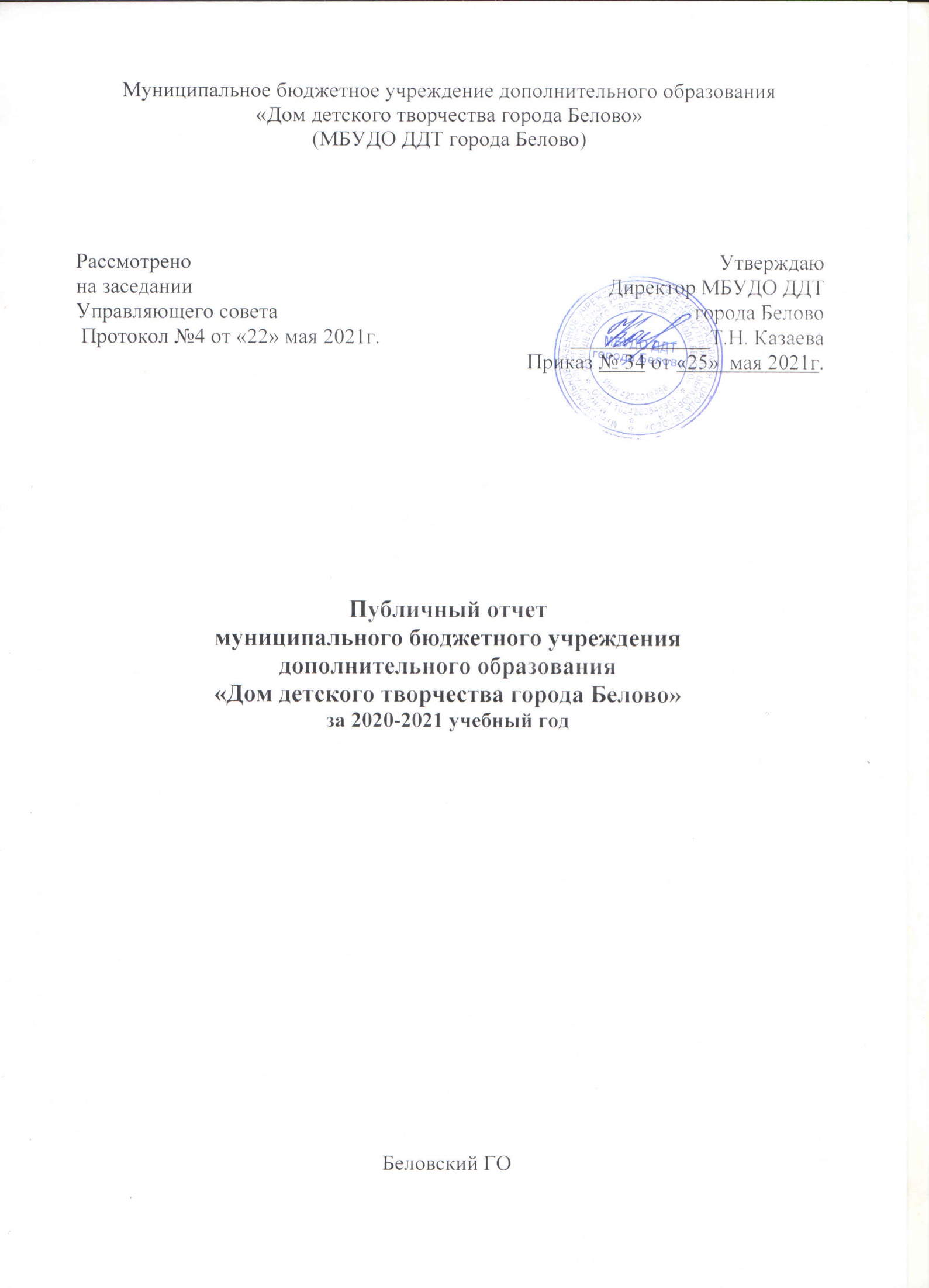 1. ОБЩАЯ ХАРАКТЕРИСТИКА  УЧРЕЖДЕНИЯПолное и сокращенное наименования учреждения в соответствии с Уставом: муниципальное бюджетное учреждение дополнительного образования «Дом детского творчества города Белово» (МБУДО ДДТ города Белово).Организационно-правовая форма в соответствии с Уставом: муниципальное бюджетное учреждение.Год основания: 1966.Государственный регистрационный номер записи о создании юридического лица: 1024200546303, 2134202014087.Данные документа, подтверждающего факт внесения сведений о юридическом лице в Единый государственный реестр юридических лиц: серия 42 № 003739990, выдано межрайонной инспекцией Федеральной налоговой службы  № 3 по Кемеровской области.Идентификационный номер налогоплательщика: 4202016956Лицензия на право осуществления образовательной деятельности: регистрационный номер  15877, серия 42Л01 № 0002926, выдана  17.03.2016 г.Учредитель: муниципальное образование Беловский городской округ.Место нахождения: ул. Гастелло, 12, ул. Ермака, 3, пом.2, пгт Новый Городок, г. Белово, Кемеровская область, 652645, Российская Федерация.Стратегия развития МБУДО ДДТ города Белово определяется Программой развития, которая представляет собой документ, где излагаются основные положения, миссия, цель, задачи, содержание и порядок совместной деятельности коллектива по переходу в новое качественное состояние.(2019-2022) – это внедренческий этап реализации программы, предполагающий внедрение усовершенствованной системы воспитания учащихся, разработка и  реализация воспитательных проектов, внедрение новых образовательных программ и интегрированных курсов, создание системы психолого-педагогической поддержки учащихся,  обновление предметно-пространственной среды ДДТ, совершенствование организации образовательного процесса. Контактная информация: Телефоны: 8 (38452) 3-11-90, 8 (38452) 3-76-16, 8 (38452) 3-10-42.E-mail: ddt_belovo@mail.ruhttp://ddt.edubel.ru2. ЧИСЛЕННОСТЬ И СОСТАВ УЧАЩИХСЯ2.1. Характеристика детских коллективовВ 2020-2021 учебном году в МБУДО ДДТ города Белово обучалось 1889 учащихся в объединениях по 6 направленностям:художественнойтуристско-краеведческойсоциально-гуманитарнойестественнонаучнойфизкультурно-спортивнойтехнической2.2. Характеристика контингента учащихсяКоличество учащихся по направленностямСоотношение мальчиков и девочекКонтингент учащихся по возрастным показателям		Разница в показателях 2019-2020 учебного  года  по сравнению с 2020-2021 учебным  годом обусловлена  тем, что в  сентябре 2020 года МБУДО ДДТ города Белово  присоединился  к реализации федерального проекта «Успех каждого ребенка» национального проекта «Образование». В рамках данного проекта реализуется проект «Новые места», целью которого является создание условий для эффективной реализации мероприятий по созданию новых мест дополнительного образования детей в субъектах Российской Федерации, получающих субсидии на создание новых мест в образовательных организациях различных типов для реализации дополнительных общеразвивающих программ всех направленностей. В связи с этим были  разработаны новые общеобразовательные общеразвивающие программы:  «Футбол», «Маленький мяч»,  «Экополис», «Юные инженерики», «Кузбасс – мой дом», по которым обучалось 360 детей.3. ОСОБЕННОСТИ ОБРАЗОВАТЕЛЬНОГО ПРОЦЕССА3.1. Характеристика дополнительных общеобразовательных общеразвивающих  программПрограммно-методическое обеспечение образовательного процессаОбразовательная деятельность в учреждении осуществляется по дополнительным общеобразовательным общеразвивающим программам. Содержание дополнительных общеобразовательных общеразвивающих программ и сроки обучения по ним определены учебным планом. Продолжительность обучения определяется дополнительными общеобразовательными общеразвивающими программами, срок реализации которых от 1 года до 3 лет, возраст учащихся составляет от 5 до 18 лет. Дополнительные общеобразовательные общеразвивающие программы рассматриваются на методическом совете и утверждаются приказом директора. Основанием для утверждения приказом директора дополнительной общеобразовательной общеразвивающей программы  является решение методического совета. Дополнительные общеобразовательные общеразвивающие программы, реализующиеся в учреждении,  соответствуют: - Федеральному закону «Об образовании в Российской Федерации» №273-ФЗ от 29.12.12г.;- Приказу Минпросвещения России от 09.11.2018 № 196 «Об утверждении порядка организации и осуществления образовательной деятельности по дополнительным общеобразовательным программам»;-  Приказу Департамента образования и науки Кемеровской области «Об утверждении Правил персонифицированного финансирования дополнительного образования детей» (от 05.05.2019 г. № 740);- Концепции развития дополнительного образования детей (утв. распоряжением Правительства РФ от 04.09.2014 г. № 1726-р);- «Санитарно-эпидемиологическим требованиям к устройству, содержанию и организации режима работы образовательных организаций  дополнительного образования детей» СанПиН 2.4.4. 3172-14»,  утвержденным постановлением Главного государственного санитарного врача РФ от 04.07.2014 №41;- Письму Минобрнауки РФ от 18.11.2015 № 09-3242 «О направлении рекомендаций» (вместе Методические рекомендации по проектированию дополнительных общеразвивающих программ).Нормативный срок освоения дополнительных общеобразовательных общеразвивающих программ указывается в пояснительной записке к программе и составляет  не более трех лет. С 1 сентября 2019 года было введено персонифицированное обучение в системе дополнительного образования, в связи с этим в ДДТ в 2020-2021 учебном году  на ПФДО переведены 8 программ (4 художественной направленности, 3 физкультурно-спортивной, 1 технической), общий охват учащихся составил 240 человек.Всего в  2020-2021 учебном году  в учреждении реализовывалось 53 общеобразовательные общеразвивающие программы: 8 программ ПФДО, 44 значимые, 1 общеразвивающая программа.Количество дополнительных общеобразовательных общеразвивающих  программ в %Дополнительные общеобразовательные общеразвивающие программы по направленностям	Дополнительные общеобразовательные общеразвивающие программы ежегодно обновляются с учетом развития науки, техники, культуры, экономики, технологий и социальной сферы. Все программы обеспечены методическим сопровождением, которое позволяет вести обучение на современном уровне, способствует высокой результативности обучения и воспитания. Педагогами ДДТ разработаны электронные методические кейсы к дополнительным общеобразовательным общеразвивающим программам, которые размещены на созданных электронных платформах (Stepik,Wix и т.д).	В условиях пандемии в ДДТ было организовано дистанционное обучение. Занятия проходили в разных формах с использованием электронных образовательных ресурсов и онлайн-платформ. Использовались различные мессенджеры:  Вайбер (Viber), Ватсап (WhatsApp), социальные сети:   ВКонтакте, Инстаграм. Педагоги регулярно информировали  родителей учащихся  о ходе образовательного процесса в режиме дистанционного обучения.  Полнота реализации программ по итогам учебного года  составила – 100%.	В 2020 году в целях реализации дополнительных общеобразовательных общеразвивающих программ на основе сетевого взаимодействия были заключены договора с образовательными организациями Беловского ГО в рамках социального партнерства.В течение учебного года осуществляется мониторинг качества освоения дополнительных общеобразовательных общеразвивающих программ. Результативность данных программ анализируется по двум аспектам ее реализации: дидактическому и психологическому. Система диагностики учащихся включает 1. Входную диагностику (сентябрь-октябрь)2. Промежуточную диагностику (декабрь)3. Итоговую диагностику (май)Мониторинг исследований, проводимых в Доме детского творчества в течение учебного года включает:Мониторинг результатов обучения по дополнительной общеобразовательной общеразвивающей программе (теоретическая и практическая подготовка)Мониторинг развития качеств личности учащихсяВходная диагностика учащихся проводится по итогам набора учебных групп в начале учебного года. Цель входного этапа диагностики всегда одинакова для всех видов объединений: познакомиться с ребенком и определить уровень его подготовки.Промежуточная диагностика учащихся проводится по завершении полугодия. Цель – подведение промежуточных итогов обучения, оценка динамики продвижения учащихся.Итоговая диагностика учащихся направлена на подведение итогов обучения. Конкретная форма оценки результатов итогового мониторинга в каждом детском объединении определяется и обосновывается в образовательной программе педагога в соответствии со спецификой образовательной деятельности.Критериями оценки уровня теоретической подготовки учащихся является соответствие уровня теоретических знаний программным требованиям, широта кругозора. Критерии оценки уровня практической подготовки - соответствие развития практических умений и навыков программным требованиям, качество выполнения практического задания. Критерии оценки уровня развития качеств личности включает  культуру поведения, творческое отношение к выполнению практического задания.Формы для выявления результативности каждый педагог определяет самостоятельно, исходя из направления деятельности и особенностей образовательной программы.   Физкультурно-спортивная  направленность: игры,   соревнования, тестирование, личные зачеты.Объединения технического и декоративно-прикладного  творчества: тестирование, опрос, конкурсы, викторины, праздники, собеседование, выставки работ.Художественная направленность: тестирование, опрос, прослушивание, отчетные концерты и спектакли, занятия-путешествия.Социально-гуманитарная, туристско-краеведческая и естественнонаучная направленность: игры-путешествия, занятие-игра, тестирование, опрос.Диагностика  результативности освоения образовательных программМБУДО ДДТ города БеловоМониторинг освоения программного учебного материала показал: входной контроль составил 55%,  промежуточный –  64%.  Таким образом, учащимися учебный материал по образовательным областям усвоен на среднем уровне. В итоговом контроле уровень освоения учебного материала  повысился с 64% до 96 %, что в целом дает положительную динамику обучения. В целом результативность образовательных программ педагогов дополнительного образования МБУДО ДДТ города Белово за 2020-21 учебный  год составила 96%. Диаграммы показывают стабильный средний уровень результативности  освоения общеобразовательных общеразвивающих программ различной направленности.Результаты  диагностики   развития качеств личности учащихсяМБУДО ДДТ города БеловоЛичностные свойства отражают ее многомерность, диагностика позволяет выявить основные индивидуальные особенности ребенка, они легко наблюдаемы и контролируемы, доступны для анализа любому педагогу. Технология определения личностных качеств учащегося включает  совокупность измеряемых показателей (терпение, воля, самоконтроль, самооценка, интерес к занятиям, конфликтность, тип сотрудничества), оценивается по степени выраженности (от минимальной до максимальной). Выделенные уровни обозначаются баллами от 1 до 3.  Итоги мониторинга результатов развития качеств личности учащихся показали: входной контроль - 72%, промежуточный - 81 %, итоговый – 95%,  что выше среднего уровня.   Мониторинг  позволяет рассмотреть все явления образовательного процесса  и  выявить условия повышения эффективности качества образования.   Базовые знания учащихся  на начало учебного года и успешное усвоение  ими учебной программы в целом и отдельных ее тем в частности   говорят об эффективности применяемых педагогических методов и форм работы педагогами.Мониторинг удовлетворённости качеством обучения всеми субъектами образовательного процессаКачество образовательного процесса характеризуется качеством учебного процесса и успешностью его результатов. Педагогам, родителям и учащимся  было предложено ответить на   вопросы, выражающие их отношение к различным сторонам образовательного процесса в учреждении. Мониторинг проводился по четырем критериям:Качество результатов образовательного процессаКачество программного обеспеченияКачество реализации образовательного процессаКачество условий образовательного процессаМониторинг проводился при помощи анкет-опросников. При обработке анкет каждый показатель выражался в числовых показателях:  3 балла – высокий уровень удовлетворённости,  2 балла – средняя степень удовлетворённости;  1 – низкая степень удовлетворённости, меньше 0 балла – полная неудовлетворённость. Самая высокая результативность критерия составляет 50 баллов. В анкетировании и опросе участвовало 24 педагога,  780 учащихся и их  родителей (законных представителей), что составило 89% от общего количества человек, Важным аспектом при анализе общей удовлетворённости учащихся качеством образовательных услуг является их удовлетворённость своими успехами при обучении, что в объединениях составляет 100%.  По ответам родителей учащихся выявлена   степень  удовлетворённости качеством обучения  (86%), они полностью удовлетворены организацией образовательного процесса, формами проведения занятий, творческими мероприятиями, эмоциональным состоянием детей после посещения занятий. Родители также удовлетворены методами воспитательного взаимодействия педагогов с их детьми и результатами деятельности, которые дети демонстрируют родным, получая награды и принося домой готовые поделки, изделия.  Важнейшим условием развития коллектива, его устойчивости, жизнеспособности является создание условий для активной деятельности участников педагогического процесса. Психологический микроклимат в учреждении дополнительного образования оказывает огромное влияние как на успехи, так и трудности каждого педагога.  Уровень удовлетворённости педагогических работников условиями труда в учреждении составляет  96%.   В результате  мониторингового исследования (социологический метод анкетного опроса) удовлетворенности качеством реализации учебно-воспитательным процессом педагогов, родителей и учащихся МБУДО ДДТ города Белово  выявлено,  что педагоги,  родители и дети удовлетворены на 98,6% качеством и условиями предоставляемых услуг в Доме детского творчества.	Таким образом, мониторинг удовлетворенности качеством обучения   свидетельствует о том, что деятельность учреждения в значительной степени соответствует социальному запросу, о чём свидетельствует удовлетворённость учащихся и их родителей качеством и спектром образовательных услуг, условиями для развития способностей творческого характера у детей, проявления их инициативы в подготовке к самостоятельной жизни, успешной социализации, высоким уровнем профессиональной компетентности педагогических работников дополнительного образования.3.2. Работа с детьми с особыми образовательными потребностямиВ настоящее время обучение детей с особыми образовательными потребностями, их социальная адаптация и развитие - один из приоритетных вопросов не только для российского образования, но и общества в целом. Работа по включению особых детей в образовательный процесс в ДДТ ведется уже на протяжении нескольких лет, и ежегодно число учащихся увеличивается.Дом детского творчества  сотрудничает с коррекционной школой-интернатом №15, детским домом «Надежда», где обучаются и живут дети с особыми образовательными потребностями (ограниченными возможностями здоровья) и МБОУ СОШ №19. В учреждении созданы необходимые организационно-педагогические и материально-технические условия, обеспечивающие обучение, развитие, воспитание, социальную адаптацию и интеграцию в обществе детей с особыми образовательными потребностями.Основой организации учебного процесса являются дополнительные общеобразовательные общеразвивающие программы, разработанные в соответствии с  требованиями к  дополнительным образовательным программам. Данные программы учитывают  особенности познавательной деятельности учащихся с нарушением интеллектуального развития. В основе обучения лежит принцип доступности: обучение ведётся на понятном для данных учащихся уровне изложения и восприятия материала. В программах используются специальные методические приёмы: опора на наглядность, метод многократного повторения, включение в подготовительную деятельность предметных действий, проговаривание вслух, работа с технологическими и инструкционными картами, дидактические игры и  др.Дополнительные     общеобразовательные  общеразвивающие  программы для детей с особыми образовательными потребностями  социально-педагогической направленности  «Возрождение»,  художественной направленности «Тестопластика»    и  «Коллекция идей» - дипломанты  I  степени конкурса методических материалов «Ступени. Программа «Возрождение» - дипломант  I  степени на специализированной выставке-ярмарке «Кузбасский образовательный форум».   Программа «Тестопластика» заняла  II место в областном конкурсе дополнительных общеразвивающих программ, номинация «Программы по работе с детьми-инвалидами, детьми с особыми образовательными потребностями с применением дистанционных образовательных технологий», награждена дипломом Департамента образования и науки Кемеровской области.В Доме детского творчества разработан и успешно реализовывается проект для детей с ОВЗ «Доброполис». Данный проект представлен на Всероссийском конкурсе проектных работ «Перспектива», областном конкурсе «Лидеры перемен» и удостоен Малой золотой медалью на Всероссийском конкурсе «Золотая медаль-2021».       В 2020-2021 учебном  году в ДДТ  проводилось обучение по  8 дополнительным общеобразовательным общеразвивающим программам для детей с ОВЗ по 3 направленностям:туристско-краеведческой – 1технической  - 1художественной - 6 Это составляет 14,5% от общего количества реализуемых дополнительных общеобразовательных общеразвивающих программ в МБУДО ДДТ города Белово.Количество учащихся с особыми образовательными потребностямиВ Доме детского творчества обучается 49 детей-инвалидов и 191 ребенок с ОВЗ из школы-интерната №15, 21  учащийся с ОВЗ  из МБОУ СОШ № 19. Это составляет 13,7% от общего числа детей, обучающихся в ДДТ.Таким образом, в Доме детского  творчества обучается 261 ребенок с особыми образовательными потребностями.Количество учащихся с особыми образовательными потребностями по объединениямВ учреждении осуществляется  мониторинг качества освоения дополнительных общеобразовательных общеразвивающих программ учащимися с ОВЗ. Результативность данных программ анализируется по двум аспектам ее реализации: дидактическому и психологическому.  Система диагностики обученности учащихся включает предварительную, промежуточную,  итоговую  проверку, которые  заносятся в  специально разработанную таблицу.Результаты итоговой диагностики знаний учащихся  их умений и навыков сравниваются  с результатами предварительной диагностики.Дом детского творчества является  центром организационно-массовой работы  для детей с особыми образовательными потребностями, детей-инвалидов. Педагоги-организаторы в течение учебного года проводят игровые, конкурсные, познавательные  программы, развлекательные мероприятия   в каникулярное время, новогодние утренники, познавательные программы по ПДД в автогородке.  При подборе основных коррекционных методов учитываются следующие ведущие виды деятельности:  подвижные, сюжетно-ролевые игры; коммуникативные игры, игры и задания на развитие произвольности, воображения.	С каждым годом повышается социальная активность данной категории детей и уменьшается их социальная самоизоляция.   В результате учащиеся с особыми образовательными потребностями принимают активное участие в конкурсах разного уровня, где занимают призовые места.  В ДДТ ежегодно проводится городской  конкурс декоративно-прикладного творчества и изобразительного искусства   для  детей с особыми образовательными потребностями «Все краски осени!»,  в 2020-2021 учебном году в нем приняло участие 98 детей с ОВЗ.Участие в конкурсах детей с  особыми образовательными потребностями	Ежегодно увеличивается  количество проводимых учреждением массовых мероприятий, возрастает и количество детей с особыми образовательными потребностями, принимающих в них участие. Это говорит об успешной социализации данной группы детей.  3.3. Работа с одаренными детьмиНаучное общество учащихся (НОУ) – добровольное объединение учащихся, которое стремится к более глубокому изучению достижений в различных областях знаний. Деятельность НОУ осуществляется на основе Положения и  под руководством педагогов.НОУ «Эврика» ставит перед собой следующие цели и задачи:цель: выявление одарённых детей и создание условий, способствующих оптимальному развитию интеллектуального и творческого потенциала учащихся через внедрение в образовательный процесс новых образовательных технологий, развивающих форм и методов.Задачи: 1.Выявлять наиболее способных учащихся для дальнейшего их сопровождения 2. Привлекать внимание учащихся к углубленному изучению выбранной направленности3.Развивать у учащихся познавательную активность, исследовательские умения 4.Знакомить учащихся с методами и приемами научного поиска5.Способствовать профессиональному самоопределению учащихсяДля решения данных задач в начале учебного года был разработан и утвержден план работы. Одним из направлений работы является конкурсное движение.По результатам совместной работы методической службы МБУДО ДДТ города Белово и педагогов на данный момент в учреждении в банке данных  одарённых детей зарегистрировано 45 учащихся, посещающих различные творческие объединения. Они были выделены педагогами из общего числа учащихся.	С такой категорией детей ведётся целенаправленная работа.Во-первых, в творческих объединениях ежегодно составляются календарно-тематические планы индивидуальной работы (планы составлены в соответствии с образовательными программами), с углубленным изучением программного материала.Во-вторых, на занятиях активно применяются инновационные технологии такие, как метод исследования и проектный метод. Используя ИКТ, учащиеся участвуют в совместных с педагогом проектах, учатся самостоятельно разрабатывать и реализовывать творческие проекты (планирование и изготовление самостоятельного изделия).	Работа в данном направлении включает два модуля:1 модуль: работа с учащимися;2 модуль: работа с педагогами.       На протяжение всего учебного года велась следующая  работа с педагогами: диагностика  и анализ затруднений педагогов по работе с одаренными детьми методические  консультации и рекомендации для руководителей проектов, исследовательских работ методическое объединение педагогов по «Совершенствование работы с талантливыми детьми» Осуществлялось информирование родителей о дополнительных образовательных программах ДДТ для одарённых детей.В течение учебного года привлекались родители учащихся для совместного проведения интеллектуальных мероприятий на уровне учреждения. 	Работа с одарёнными детьми осуществлялась по отдельному плану, который включал в себя заседания Научного общества учащихся, участие в конкурсах и НПК разного уровня.		Научно-практическая конференция «Познаем. Исследуем. Проектируем», которая ежегодно проходит в марте, направлена на выявление и развитие интеллектуальных, академических способностей учащихся, стимулирование самостоятельной поисково-исследовательской деятельности школьников.  Цель: создание условий для повышения мотивации учащихся к исследовательской, изобретательской и технической деятельности.Задачи: выявлять талантливых учащихся для участия в конференциях различного уровня; приобщать школьников к исследовательской деятельности;развивать интерес к знаниям в различных областях, к изучению природы Кемеровской области, культурного, исторического наследия и ее традиций. 		В 2020-2021 учебном году в НПК  приняли участие 16 человек.               Значимые мероприятия научного общества учащихся «Эврика»:Всероссийский  конкурс с международным участием «Правнуки победителей», I местоВсероссийская детская познавательная викторина «Птицы – наши друзья», Диплом I степениВсероссийская блиц-олимпиада «Бессмертный полк» , II местоГородской интеллектуальный  конкурс «Туристские тропы», участиеII межрегиональный интерактивный фестиваль науки «MAKE SCIENCE»Межрегиональная викторина «Блокада Ленинграда», победителиОбластная выставка детского (юношеского) творчества «Великой Победе посвящается»Городская выставка ДПИ и технического творчества «Кузбасс легендарный»Городской конкурс исследовательских работ, посвященный 100-летию пионерской организацииГородской конкурс исследовательских работ, посвященный Комсомолу	Методической службой МБУДО ДДТ города Белово разработана система мер, направленная на поддержку одарённых детей. Она включает в себя следующие положения:1. Участие одарённых детей в традиционных праздничных мероприятиях, проводимых внутри учреждения, муниципальном и областном уровнях (в том числе для детей-сирот, детей-инвалидов). 2. Активное участие способных и одарённых детей в конкурсах и фестивалях разного уровня.4. УСЛОВИЯ ОСУЩЕСТВЛЕНИЯ ОБРАЗОВАТЕЛЬНОГО ПРОЦЕССА4.1. Режим работы учрежденияМуниципальное бюджетное учреждение дополнительного образования «Дом детского творчества города Белово»  организует работу с учащимися в течение всего календарного года. В летнее каникулярное время ведется работа оздоровительного лагеря с дневным пребыванием детей, игровых и спортивных площадок.Для обеспечения воспитательно-образовательного процесса установлен режим работы учреждения: с 08:00 до 20:00 ч. без выходных. Расписание занятий детских объединений и учебных групп составляется с учетом наиболее благоприятного режима труда и отдыха детей администрацией МБУДО ДДТ города Белово по представлению педагогическими работниками, с учетом пожеланий родителей, возрастных особенностей детей и установленных санитарных норм для образовательных учреждений дополнительного образования детей.Ведется работа по организации туристских поездок и экскурсий по Кемеровской области.Учебный год в МБУДО ДДТ города Белово начинается 1 сентября, заканчивается 31 мая и составляет 36 учебных недель.Продолжительность обучения детей в творческих объединениях определяется программой детского объединения.Порядок прохождения программы регулируется календарно-тематическим планом, предусмотрена дистанционная форма работы.Подготовка и участие в выставках, соревнованиях и походах, концертная деятельность и т.п. являются необходимыми составляющими  образовательных программ.Учебные занятия проводятся согласно расписанию, которое составляется в соответствии с основными требованиями и утверждается директором учреждения.МБУДО ДДТ города Белово организует и проводит городские, поселковые и внутренние массовые мероприятия согласно плану работы и социальному заказу администрации поселка,  родительской общественности и создает необходимые условия для совместного труда, отдыха детей их родителей.В субботние и воскресные дни, кроме основных занятий по расписанию,  проводятся родительские собрания, организуются мероприятия с учащимися.4.2. Материально-техническая база, благоустройство, оснащенность учебно-воспитательного процессаОбеспечение образовательной деятельности  оснащенными зданиями, строениями, сооружениями, помещениями и территориямиМБУДО ДДТ города Белово имеет необходимую материально-техническую базу для реализации воспитательно-образовательного процесса.Деятельность осуществляется в двух зданиях по адресам: ул. Гастелло, 12 и ул. Ермака, 3.На территории учреждения располагается  автогородок, где  дети постигают  правила дорожного движения, посещая объединение «Добрая дорога детства» и тематические массовые мероприятия.В МБУДО ДДТ города Белово имеются  актовый зал, 4 хореографических зала, музей, 8 кабинетов для декоративно-прикладного творчества, 1 зал для занятий вокалом.В МБУДО ДДТ города Белово организовано круглосуточное дежурство сотрудниками учреждения, введен контрольно-пропускной режим, имеется автоматическая пожарная сигнализация, полностью укомплектован первичными средствами пожаротушения (огнетушителями). На каждом этаже имеется план эвакуации.Режим работы учреждения, длительность пребывания учащихся на занятиях, а также учебные нагрузки регулируются Уставом и не превышают нормы предельно допустимых нагрузок, определенных на основе рекомендаций органов здравоохранения и в соответствии с возрастными особенностями детей.Основными направлениями административно-хозяйственной работы являются:хозяйственная деятельность;материально-техническое обеспечение учебного процесса;обеспечение режима здоровых и безопасных условий труда и учебы.За 2020-2021 учебный год  материальная база улучшена на общую сумму 212500 рублей за счет внебюджетных средств.В 2020-2021 учебном году была организована работа по созданию новых мест дополнительного образования детей в рамках реализации федерального проекта «Успех каждого ребенка» национального проекта «Образование». Проведена масштабная работа с поставщиками по закупке товаров и оборудования (для оснащения вновь создаваемых новых мест на основании Примерного перечня средств обучения и воспитания в целях создания новых мест в образовательных организациях различных типов для реализации дополнительных общеразвивающих программ всех направленностей в соответствии с региональными приоритетами), заключению договоров и т.д. На основании проведенной работы материально-техническая база учреждения улучшена на 1 869 700 рублей.При подготовке учреждения к новому учебному году проделана следующая    работа:проведена промывка и опрессовка системы центрального отопления;проведена дезинсекция и дератизация помещений;проведен планово-предупредительный ремонт систем, установок и средств охранной и пожарной сигнализации;проведено переосвидетельствование огнетушителей;частично установлены окна ПВХ;частично заменены двери в кабинетах;проведено благоустройство территории: побелка деревьев, стрижка газонов, обрезка кустарников, оформление клумб.Силами педагогического и технического персонала проведена санитарная очистка территории от мусора, сухой травы, листьев.В области энергосбережения и повышения энергетической эффективности в МБУДО ДДТ города Белово проделана следующая работа:ведется систематический контроль за энергосбережением;систематически анализируется расходование энергоресурсов;проведено утепление деревянных оконных проемов;проводится замена ламп накаливания на люминесцентные; проведено утепление труб теплопровода в подсобном помещении.Благоустройству территории также уделяется большое внимание:покрашены бордюры; на клумбы высажены цветы;Санитарно-гигиенические мероприятия:прохождение медицинского осмотра всего коллектива;ежедневное проведение мероприятий по обеспечению санитарного состояния помещений;регулярное проведение проверки состояния техники безопасности в помещениях учреждения.Несмотря на то, что сделано много, задача ремонта кабинетов МБУДО ДДТ города Белово и их оснащение остается одной из главных.4.3. Обеспечение безопасностиРабота по обеспечению комплексной безопасности в МБУДО ДДТ города Белово осуществляется с соблюдением законодательства РФ, в строгом соответствии с планами работы учреждения, организована по следующим направлениям: обеспечение антитеррористической защищённости и  пожарной безопасности; организация гражданской обороны и предотвращения чрезвычайных ситуаций; организация мероприятий по охране труда и технике безопасности; соблюдение санитарно-гигиенических норм и правил, а также профилактика дорожного травматизма и изучение ПДД.          В преддверии нового учебного года комиссией учреждения были осмотрены все помещения и кабинеты на предмет безопасности  для  проведения занятий.  В начале 2020-21 учебного года обновлены все приказы руководителя учреждения по охране труда, пожарной безопасности, антитеррористической деятельности, в которых  были назначены  ответственные лица за противопожарную безопасность, электробезопасность, антитеррористическую  работу  и т.д.В текущем учебном году проведены следующие инструктажи:вводные  по ОТ и  ТБ, пожарной безопасности, антитеррористической безопасности, а также по ГО и ЧС с вновь принятыми на работу людьми;повторные  со всеми членами  коллектива (2 раза в год);по антитеррору (1 раз в четверть).  Регулярно проводилась работа  по проверке технического состояния зданий и территории;  мониторинг  антитеррористической защищенности;  мониторинг  температуры теплосистемы;  мониторинг теплового режима и режима проветривания в учреждении. Проводилась работа по оформлению документов на организованные перевозки детей. Обновлены и переданы в ГИБДД актуализированные сведения о  школьном автобусе.Работа по охране труда и технике безопасности была направлена на соблюдение норм  охраны труда  и  сохранение здоровья работников и учащихся в процессе их трудовой и образовательной деятельности, профилактику травматизма, профессиональной заболеваемости и несчастных случаев. Обеспечено  прохождение ежегодного обязательного  медосмотра, санитарного обучения. Собран пакет документов  и проведена специальная оценка  условий труда работников МБУДО ДДТ города Белово. В текущем учебном году работники учреждения  прошли обучение по охране труда и успешно сдали экзамен.В связи с пандемией Ковид-2019, все кабинеты были оснащены УФО-излучателями  для проведения дезинфекции воздуха. Для сотрудников разработаны инструкции по проведению обработки помещений и проветриванию, произведен расчет времени обработки в зависимости от площади кабинета и мощности излучения лампы.Проводилась постоянная профилактическая работа с учащимися и сотрудниками по противодействию вредным привычкам и формированию положительного примера здорового образа жизни. В каждом учебном кабинете имеется комплекс инструкций по ТБ, а также оформлены уголки безопасности. На информационных стендах, а также на сайте учреждения постоянно размещается информация о мероприятиях по данному направлению. Ведется активная разъяснительная и агитационная  работа с родителями учащихся с целью привлечь к данной проблеме внимание родителей и общественности, тем самым сделать жизнь наших детей более безопасной и улучшить качество их жизни.   Результатом работы является отсутствие несчастных случаев среди  учащихся и педагогов.	В учреждении создан  достаточный уровень материально-технического оснащения для обеспечения  безопасных условий учебного процесса. В соответствии с правилами ППР в учреждении  установлена автоматическая пожарная сигнализация, на случай возникновения чрезвычайной ситуации установлены «тревожные кнопки». Постоянно обновляются папки с документами по пожарной безопасности, антитеррору.  Проводятся регулярные учебные эвакуационные тренировки, сотрудники регулярно проходят обучение по ГО и ЧС и пожарной безопасности. Выпущены и доведены до сведения  коллектива, в том числе и до учащихся,  инструкции и памятки по безопасному поведению при различных ЧС. В течение года проводились классные часы и родительские собрания, на которых дети и родители были неоднократно проинструктированы о действиях по профилактике различных чрезвычайных ситуаций и действиях в случае наступления таких ситуаций.          Перед проведением массовых мероприятий комиссией учреждения проводилась проверка противопожарного состояния помещений и соответствия их требованиям безопасности, организовывалось дежурство администрации, разрабатывался комплекс мероприятий, направленных на повышение уровня безопасности.В феврале 2021 года обновлены  нормативные документы по таким  направлениям создания безопасных условий образовательного процесса, как   охрана труда и антитеррористическая деятельность. Четыре раза в течение учебного года проводились учебные эвакуации как  в двух зданиях одновременно,  так и раздельно,  задачей которых была отработка навыков поведения при ЧС различного характера;  время эвакуаций составляло: от 1 минуты до 2 минут, что соответствует нормативам.Согласно плану работы, в течение года  проводились проверки соблюдения правил ОТ и ТБ в  кабинетах учреждения, составлялись  справки. Санитарное состояние кабинетов в течение всего учебного года  было удовлетворительное. Тепловой, световой режим и режим проветривания кабинетов соблюдаются. Постоянно обновляются паспорта   безопасности корпусов ДДТ. Разработан паспорт по доступной среде, паспорт дорожной безопасности, все рабочие места аттестованы.В течение текущего учебного года все системы жизнеобеспечения:  водоснабжение, энергоснабжение, отопление, канализация – работали в обычном режиме без чрезвычайных ситуаций,  велась  постоянная работа по созданию безопасных условий  для жизни и здоровья учащихся. Регулярно обновляется информация по безопасности жизнедеятельности на информационных стендах в холлах корпусов, а также в  Уголке безопасности.4.4. Кадровое обеспечениеВ учреждении работает сплоченный коллектив педагогов-единомышленников, квалифицированных специалистов. Педагогическим коллективом создается образовательная система, способствующая самореализации и самовыражению как учащихся, так и педагогов, внедряются в практику современные образовательные и воспитательные технологии.В  2020-2021 учебном году осуществляли образовательный процесс 24 педагогических работника, из них:педагог дополнительного образования – 17 человек (70,83%), педагог-организатор – 3 человека (16,6%);методист – 4 человек (16,6%).Уровень профессиональной компетентности и подготовки педагогических работников МБУДО ДДТ города Белово по стажу работы и квалификации достаточен для обеспечения квалифицированного проведения образовательного процесса.Квалификационная категория педагогических работниковВ 2020-2021  учебном году процедуру аттестации прошли 6 педагогических работников (Абельганс Л.П., Батенева А.Н., Тимофеева О.Ф., Морозов С.И., Долгова И.С., Кальчугина Н.В.) по 2 должностям, получив высшую и первую квалификационную категорию. педагоги дополнительного образования, имеющиевысшую квалификационную категорию – 41,66%. первую квалификационную категорию – 20,83%. не имеют квалификационную категорию – 8,33%. педагоги-организаторы, имеющиевысшую квалификационную категорию – 0%. первую квалификационную категорию – 100%. не имеют квалификационную категорию – 0%. Методисты, имеющиевысшую квалификационную категорию – 50%. первую квалификационную категорию – 0%. не имеют квалификационную категорию – 50%. Педагогические работники, имеющие высшую квалификационную категорию, составляют 50%. Доля, имеющих первую квалификационную категорию, – 33,33%, 16,66% сотрудников не имеют категории.5. РЕЗУЛЬТАТЫ ДЕЯТЕЛЬНОСТИ УЧРЕЖДЕНИЯ5.1. Достижения педагогов дополнительного образования МБУДО ДДТ города БеловоВажным показателем результативности деятельности педагога является участие в конкурсах разного уровня. Участие педагогов в конкурсном движенииПризовые места педагоговК значимым конкурсам, фестивалям педагогов МБУДО ДДТ города Белово в 2020-2021 учебном году можно отнести следующие:Международный конкурс для педагогов «Инновационная деятельность педагога»Международный педагогический конкурс «Образовательный ресурс»Всероссийский конкурс «Мастер-классы в ДОУ и дополнительном образовании детей»Всероссийский конкурс «Разработка урока в соответствии с ФГОС»Всероссийский конкурс «Методическая работа в условиях реализации ФГОС»Всероссийский дистанционный конкурс для педагогов «Диплом Педагога»Всероссийский конкурс проектных работ «Перспектива»Всероссийский конкурс «Фестиваль педагогического опыта»Всероссийский конкурс «Золотая медаль-2021»Областной конкурс «Педагогические таланты Кузбасса». Номинация «Педагог-методист»Областной конкурс профессионального мастерства педагогов «Я – Мастер». Номинация «Декоративно-прикладное искусство»Областной конкурс дополнительных общеразвивающих программ с применением дистанционных образовательных технологий для обучения детейОбластной конкурс  «Педагог-новатор учреждения дополнительного образования детей 2020-2021»Областные педагогические  чтенияОбластной конкурс «Лучший виртуальный информационный стенд» онлайн-выставки Кузбасского образовательного форума -2021Областной конкурс «Лидеры перемен»Областная выставка ДПТ «Кузбасс легендарный», название работы «А я иду, шагаю по Кузбассу»Областной конкурс «СЦЕНАрист»Городская выставка работ и экспозиций по декоративно-прикладному искусству и техническому творчеству, посвященная 300-летию Кузбасса «Кузбасс легендарный!».Кроме того, педагоги  делились опытом работы через публикации статей в различных источниках: Батенева А.Н.  Программа детского оздоровительного лагеря с дневным пребыванием детей «Солнышко», «1000 и одно событие», сборник «Современный педагог»Тимофеева О.Ф.Дополнительные общеобразовательные общеразвивающие программы для детей с ОВЗ «Коллекция идей» (8-16 лет), «Волшебная бусинка»  (11-17 лет), Мозаика декоративно-прикладного искусства» (8-12), сайт «Инфоурок»               Повышали свой профессиональный уровень черезобразовательный курс форума «Педагоги Кузбасса» (Житнев И.В., Лазарева Л.Н.)областной семинар «Конструирование и моделирование как средство развития познавательных способностей обучающихся образовательных организаций Кузбасса»областной семинар «Практика реализации современных направлений развития дополнительного образования» (Долгова И.С., Батенева А.Н., Ходокова А.Л., Сарапина О.А.)областной семинар «Педагогические аспекты деятельности педагога дополнительного образования по хореографии» (Лазарева Л.Н.)            Педагоги делились накопленным опытом наобластном фестивале мастер-классов для педагогических работников образовательных организации  Кемеровской области (Тимофеева О.Ф., Петрушкина Г.В.)областной тематической консультации «Особенности сопровождения профессионального самоопределения обучающихся в условиях учреждения допобразования» (Крюшкина Е.В.)открытом  фестивале мастер-классов изобразительного и декоративно-прикладного творчества «Творчество - Путь к совершенству!» (Тимофеева О.Ф)областном семинаре-практикуме «Развитие технической направленности в образовательных организациях Кузбасса посредством организации областной выставки-конкурса «Золотые руки» (Петрушкина Г.В.)областном семинаре «Развивающая образовательная среда в дополнительном образовании как условие для социализации детей» (Петрушкина Г.В., Батенева А.Н., Ходакова А.Л., Долгова И.С)областном семинаре-практикуме «Современные WEB и IT-технологии во внеурочной деятельности: перспективы и направления работы»онлайн-семинаре командиров поисковых отрядов Сибирского Федерального округа (Долгова И.С.)мастер-классе «Технология по бисероплетению на занятиях творческого объединения «Мастерская фантазий» (Тимофеева О.Ф.)муниципальном декаднике методической работы  «Цифровая трансформация образования» (Ходокова А.Л., Долгова И.С.)педагогическом совете «Успешный педагог. Кто он? Критерии успешности педагога»                Педагоги принимали участие в работе вебинаров:«Возможности дистанционного обучения в дополнительном образовании школьников», доклад «Плюсы и минусы дистанционной формы работы в дополнительном образовании» (Долгова И.С.),доклад «Организация работы ЛОЛ в формате дистанционной работы» (Батенева А.Н.)«Реализация дистанционного образования в школе» (Долгова И.С.)«Дополнительное образование для одаренных детей» (Долгова И.С.)  Панорама практического опыта педагогов ДПИ была представлена открытыми занятиями и мастер-классами Фроимчук А.А., Тимофеевой О.Ф., Петрушкиной Г.В., Харченко О.М., Лихтаревой И.А., Сарапиной О.А.		Таким образом, педагоги не останавливаются на достигнутом, они ищут новые формы и методы деятельности, щедро делятся накопленным опытом.5.2.Достижения учащихся МБУДО ДДТ города БеловоОдним из показателей результативности работы МБУДО ДДТ города Белово является участие учащихся в разнообразных мероприятиях: в отчётных концертах, показательных выступлениях, спортивных состязаниях, выставках, разноуровневых конкурсах, фестивалях, олимпиадах. Международный уровеньМеждународный творческий конкурс «Пластилиновая фантазия»Международный конкурс декоративно-прикладного творчества «Осенняя мастерская»Международный фестиваль творчества для детей «Созвездие талантов»Международный творческий конкурс «Подарки для любимой мамочки»Международный творческий конкурс «Волшебная акварель»Международный конкурс детского,  юношеского и взрослого творчества «МИКС»IX международный конкурс для детей и молодежи «Мы можем!»Международный творческий конкурс «Art Авангарт»Международный конкурс творчества «Млечный путь»Международный конкурс творчества «Rive de Rive/ Берег мечты»Международный конкурс «Хореография»Международный конкурс-фестиваль в рамках проекта «Планета талантов»Международный фестиваль творчества для детей «Созвездие талантов»Международный конкурс хореографического мастерства «Танцевальный Олимп»Международный конкурс детского творчества «Весенняя капель» 2020/2021Международный конкурс «Млечный путь»Всероссийский уровеньВсероссийский  конкурс с международным участием «Правнуки победителей»Всероссийский конкурс «Поделка из природного материала»Всероссийский конкурс детского рисунка «Я рисую красавицу Осень»Всероссийский фестиваль рисунков и поделок «Ходит осень по дорожке»Всероссийский конкурс, посвященный Дню учителя,  «Какое гордое призвание – дарить другим образование»Всероссийский конкурс «Из художественной мастерской»III Всероссийский конкурс мультфильмов с международным участием «Мир анимации»Всероссийский конкурс ДПТ «Пластилиновые фантазии»Всероссийская детская познавательная викторина «Птицы – наши друзья»II Всероссийский конкурс «Цветами улыбается Земля»Всероссийский конкурс «Творческий конкурс «Осенние чудеса»Всероссийский конкурс для детей с ОВЗ «Радуга талантов»Всероссийский конкурс «Поделка из природного материала»Открытый Всероссийский кастинг-конкурс искусства и творчества «Арт-держава»Всероссийский творческий конкурс «Умнотворец»II Всероссийский конкурс детского рисунка «Я рисую, как умею!»Всероссийская блиц-олимпиада «Бессмертный полк»Всероссийские соревнования «ОГГХИМ-первенство России по мини-футболу» среди юношей команд 2003-2004 г.р., (зона центр)Всероссийский конкурс творческих работ «Делаем чудо своими руками»Всероссийский конкурс «Подарок к 23 февраля»Всероссийский творческий конкурс «Умнотворец»Всероссийский конкурс, посвященный годовщине Победы в ВОВ «Война была четыре года, долгая была война»Всероссийский конкурс «Радуга талантов»Всероссийский конкурс авторской куклы «Кукольная мастерская»Всероссийские соревнования по каратэIII Всероссийский конкурс мультфильмов с международным участием «Мир анимации»Всероссийский конкурс «Вехи ВОВ»Всероссийский конкурс рисунков «В гости Пасха к нам идет»Всероссийский многожанровый творческий конкурс «Парад лауреатов»Межрегиональный уровеньII межрегиональный интерактивный фестиваль науки «MAKE SCIENCE»Межрегиональная викторина «Блокада Ленинграда»Областной уровеньОбластной конкурс индивидуального мастерства детей «Марья-искусница, «Данила-мастер»Фестиваль фольклорных и этнографических коллективов в рамках мероприятий открытого областного этнофорума «Традиции и современность»Фестиваль боевых единоборствОбластной конкурс конструирования «Лего Инженер»«IT-диктант»Областная экологическая акция «Живи, лес!»Региональный конкурс хореографического мастерства « Белая звезда»Областные соревнования по спортивному ориентированию (лыжные дисциплины)Региональное мероприятие Всероссийского праздника «Россия – территория эколят-молодых защитников природы»Открытый чемпионат  и Первенство Кузбасса по Киокусинкай (Кекусин)Профильная смена «Учебно-тренировочные сборы по программа «Юный спасатель»V региональный конкурс проектно-исследовательских работ учащихся «От идеи к действию»Открытый турнир по мини-футболу «Подснежник», посвященный 300-летию Кузбасса среди детей 2012-2013 г.р.Областной детско-юношеский фотоконкурс  «Я и мой мир»Областной конкурс детского рисунка «Буду трудиться в Кузбассе»Областная выставка-конкурс технического и архитектурно-художественного творчества «Золотые руки» на тему «Кузбасс рабочий»Областные соревнования по танцевальному фитнесу «Спорт-надежда Кузбасса»Областные соревнования «Фестиваль единоборств «Кубок успеха»Открытый областной конкурс детского и юношеского творчества «Новые звезды»Областные соревнования «Юный спасатель (пожарный)»Областная интернет-выставка детско-юношеского и технического творчества «Кузбасс – мой дом»заочный открытый областной конкурс  детского и юношеского творчества  «Новые звезды»Областной детско-юношеский фотоконкурс «В одном строю»Областная выставка детского (юношеского) творчества «Великой Победе посвящается»Областной конкурс «Чирлидеры» в рамках проведения региональных соревнований «Кузбасская спортивная школьная лига»Областная выставка экспозиций, посвященная 300-летию Кузбасса, «Кузбасс легендарный»Муниципальный уровеньГородской конкурс ДПИ для детей с ОВЗ «Все краски осени»Городской интеллектуальный  конкурс «Туристские тропы»Муниципальный конкурс видеороликов «Сидим дома, не скучаем»26 традиционный турнир «Рождественские встречи» по мини-футболу среди команд в возрастной группе 2013-2014г.Открытые городские соревнования «Юный спасатель»VII городской конкурс молодежного эстрадно-спортивного танца «Стрит Дэнс» в рамках открытого городского фестиваля-конкурса молодежного творчества «Мы такие разные», посвященного300-летию образования КузбассаГородская выставка ДПИ и технического творчества «Кузбасс легендарный»Городской конкурс патриотической песни «Моя песня – Россия»Городские соревнования по мини-футболуТворческие достижения учащихся МБУДО ДДТ города Белово2020-2021 учебный годУчащиеся Дома детского творчества – постоянные участники профильных смен на базе  ГАУДО  ДООЦ «Сибирская сказка»:Областная профильная смена юных пожарных Областная профильная смена «Юный техник – эрудит»Областная профильная смена «Юный экскурсовод Кузбасса»В 2020-2021 учебном году шесть учащихся МБУДО ДДТ города Белово  стали муниципальными стипендиатами премии Главы  города Белово «Юные дарования».6.МЕТОДИЧЕСКАЯ РАБОТАВажнейшим средством повышения профессионального мастерства педагогов является методическая работа. Роль методической работы ДДТ значительно возрастает в современных условиях в связи с необходимостью рационально, оперативно и творчески использовать новые методики, приемы и формы обучения и воспитания.Педагогический коллектив МБУДО ДДТ города Белово в 2020-2021 учебном году работал над единой методической темой «Повышение профессиональной компетентности педагогов как необходимое условие эффективности образовательной деятельности в рамках перехода на системуперсонифицированного дополнительного образования»Цель: мотивация педагогов к развитию творческого потенциала и повышению эффективности образовательной деятельности для организации полноценного качественного образования и воспитания в рамках новых требования и возможностей.Методическая деятельность направлена на решение следующих задач:Организация работы методического объединения педагогов дополнительного образованияПрограммно-методическое сопровождение образовательной деятельностиПовышение уровня профессионального мастерства педагогов.Обобщение и распространение результативного опыта работы педагоговИнформационно-аналитическое обеспечение образовательной деятельностиМетодическая работа в ДДТ организована как деятельность, направленная на успешную организацию образовательного процесса, и состоит из шести основных направлений:
- организационно-педагогическая деятельность, управление методической работой;-информационно-методическое обеспечение профессиональной деятельности педагогов;- работа с педагогическими кадрами;- работа с родителями, общественностью;- контрольно-оценочная деятельность педагогов;- методическое сопровождение инновационной деятельности.Для организации работы по этим направлениям разработан план методической работы на учебный год, в котором выделены основные цели, задачи и те организационно-методические мероприятия, которые позволяют их реализовать.Методическую работу в МБУДО ДДТ возглавляет педагогический совет.В 2020-2021 учебном году проведено 3 педагогических совета: «Перспективы развития МБУДО ДДТ города Белово на 2020-2021учебный год. Утверждение учебно-воспитательного плана работы МБУДО ДДТ города Белово. «Разработка новых моделей деятельности учреждения: от идеи к реализации.«Успешный педагог. Кто он? Критерии успешности педагога».«По ступенькам творчества к вершинам мастерства: анализ работы за 2020-2021 учебный год и определение перспектив работы учреждения на2021-2022 учебный год». Тактической стороной методической деятельности руководит методический совет учреждения, его основная цель  – оптимизация и координация методической работы.В 2020-2021 учебном году проведено 3 заседания методического совета, на которых рассматривались следующие вопросы: план работы на 2020-2021 учебный год; утверждение дополнительных общеобразовательных общеразвивающих программ педагогов дополнительного образования; утверждение планов воспитательной деятельности объединений;утверждение программы летнего лагеря с дневным пребыванием детей; подведение итогов работы за 2020-2021 учебный год. В течение учебного года Методическим советом проводилась организационная работа по самообразованию педагогов, проведению открытых занятий, взаимопосещений учебных занятийВ 2020-2021 учебном году проведено 3 методических объединения. Цель: развитие творческого потенциала педагогов, совершенствование профессионализма и компетентности. Задачи: совершенствование методического уровня педагогов; распространение лучшего опыта работы педагогов дополнительного образования; оказание методической помощи в преодолении профессиональных затруднений; изучение и овладение методикой современных технологий в дополнительном образовании; изучение актуальных проблем дополнительного образования.Для МО характерна практическая направленность: обмен опытом, посещение открытых занятий, мастер-классов, экскурсии и т.п. Консультативная помощь педагогам дополнительного образованияОсновная цель консультационной работы – оказание помощи педагогам дополнительного образования, педагогам-организаторам по ведению, программному обеспечению и документальному сопровождению учебно-воспитательного процесса, а также оказание методической помощи при освоении новых педагогических технологий.Консультации по вопросам обучения, программирования, документальному сопровождению УВП:В 2020-2021 учебном году проведено 11 индивидуальных консультаций для работников образовательных учреждений, в том числе для работников школ – 8 (62,5%); для педагогов, педагогов-организаторов ДДТ – 3 (37,5%). Тематика индивидуальных методических консультаций:  Аттестация педагогических работников. Подготовка документов и оформлениеиндивидуальной папки профессиональной деятельности в период аттестации.Современные педагогические технологии.Диагностика результативности общеобразовательных программ.Методология и технология проведения мастер-класса и открытого занятия. Написание конспекта, составление программы мероприятия.Учебное (открытое) занятие (конспект, анализ). Современные требования к написанию конспекта учебного занятия.Разработка дополнительных общеобразовательных программ.Оформление конкурсных работ.Подготовка презентации по обобщению опыта работы.Оформление методических материалов.Проектирование и обновление содержания дополнительных общеобразовательных программ.Создание информационной страницы на сайте учреждения. Информационное наполнение и оформление материалов для разделов и страниц сайта учреждения.По итогам работы методического кабинета за 2020-2021 учебный год намечены перспективные направления в работе на следующий учебный год: - изучение и поддержка инновационной деятельности каждого педагога; - выявление, изучение, обобщение и оценка результативности педагогического опыта, пополнение его банка; - разработка методических рекомендаций и выпуск методических пособий в помощь педагогам;- совершенствование организационных форм, методов и технологий образовательного процесса, разработка программ нового поколения, внедрение инновационных педагогических технологий; - создание механизмов мотивации педагогов к повышению качества работы, непрерывному профессиональному росту, участию в конкурсах профессионального мастерства; - информационно-методическое обеспечение различных сфер педагогической деятельности; - методическое, аналитическое, информационное и организационное сопровождение реализуемых дополнительных общеобразовательных программ; - обеспечение диссеминации инновационного опыта; - разработка и реализация эффективной системы выявления, сопровождения и поддержки одаренных и талантливых детей; - методическое сопровождение педагогов в реализации проектов; - организация взаимопосещений занятий педагогами МБУДО ДДТ города Белово, педагогами других образовательных учреждений с целью обмена опытом;- пополнение и совершенствование сайта учреждения; - определение перспектив на повышение качества образовательного процесса на основании полученных результатов.7. ВОСПИТАТЕЛЬНАЯ, ОРГАНИЗАЦИОННО-МАССОВАЯ, ДОСУГОВАЯ ДЕЯТЕЛЬНОСТЬВ 2020-2021 учебном году  МБУДО ДДТ   ставит перед собой цель воспитательной работы: формирование образованной, нравственной, творческой, конкурентоспособной личности, умеющей определять свои жизненные цели, ориентирующейся в современной образовательной и информационной среде, готовой к реализации своих жизненных установок. Основными задачами воспитательной деятельности  являются: Создавать условия для самореализации и саморазвития личности каждого учащегося, проявления творчества, инициативности и самостоятельности.2. Формировать  гражданско-патриотическое сознание, духовно-нравственные ценности гражданина России .3. Приобщать учащихся к общечеловеческим нормам морали, традициям Учреждения.4. Совершенствовать профилактическую работу с учащимися,   прививать навыки здорового образа жизни.  5.Совершенствовать систему семейного воспитания, повышать ответственность родителей за воспитание и обучение детей, правовую  защиту личности ребенка.Воспитательная работа в Учреждении осуществляется на трех уровнях: мероприятия детских творческих объединений;  внутриучрежденческие мероприятия; муниципальные мероприятия по приоритетным направлениям деятельности, содержание, формы и методы которых закреплены в планах педагогов-организаторов, воспитательных планах педагогов дополнительного образования.Исходя из целей и задач работы МБУДО ДДТ города Белово, определены приоритетные направления воспитательной деятельности:гражданско-патриотическое,художественно-эстетическое,спортивно-оздоровительное, профилактическое духовно-нравственное,экологическое,работа с родителями.Гражданско-патриотическое направлениеРаботая с детьми в данном направлении, педагоги ставят  перед собой цель: формирование у подрастающего поколения любви к Родине, родному краю, бережного отношения к народным традициям, обычаям, уважения к историческому прошлому страны, формирование гражданской позиции.  Данная работа велась с применением различных форм: концертной деятельности, участий в тематических выставках и конкурсах, экскурсиях по местам боевой славы, уроков Памяти и Мужества, проведение акций.Наиболее значимые мероприятия этого направления:Цикл мероприятий, посвященных Дню окончания Второй Мировой войны:- уроки Памяти «Окончанию Второй Мировой войны посвящается..»;- фестиваль моделей военной техники «Моторы войны»;  - возложение цветов к мемориалу Памяти воинам-новогородцам.  Цикл мероприятий, посвященных Дню Неизвестного солдата:- акция «Письмо неизвестному солдату»;- интерактивная онлайн-игра «Памяти твоей, Неизвестный солдат».        Цикл мероприятий  ко Дню народного единства:- урок мужества, посвященный историческим событиям Великой Отечественной войны 1941-1945 гг., вкладу Кузбасса в достижение Великой Победы и судьбе Героя Советского Союза Прудникова Михаила Сидоровича;- конкурс рисунков, посвященный Дню народного единства, «Мы дети России».     Цикл мероприятий ко Дню конституции:- конкурс рисунков «Конституция глазами детей»;- познавательная программа «Наша конституция»;  - информационный час  в творческих объединениях «Государственные  символы России», «Знаете ли вы Конституцию РФ?», «Мы – граждане России».В течение учебного года проводились мероприятия, направленные на сохранение памяти подрастающего поколения о победе советского народа в годы ВОВ.  В рамках этих мероприятий были проведены:городская онлайн-викторина «Блокада Ленинграда»беседа, посвященная Дню разгрома войсками немецко-фашистских войск в Сталинградской битвеспортивно-игровая программа, посвященная Дню защитника Отечества, «А я бы в армию пошёл...»час мужества «Вспомним их поименно»выставка, посвященная Дню защитника Отечества, «На страже Родины»С 2019 года МБУДО ДДТ города Белово – штаб юнармейского движения г. Белово. За этот период в ряды юнармии вступили 835 обучающихся школ муниципалитета.В Доме детского творчества действует поисковый отряд «Искатели», бойцы которого ежегодно принимают  участие в «Вахте памяти», слете патриотических объединений, клубов и поисковых отрядов Сибирского федерального округа «Молодые патриоты – сила Сибири».  Бойцы поискового отряда   стали победителями Межрегиональной викторины «Блокада Ленинграда». Долгова Ангелина заняла I место во Всероссийском  конкурсе с международным участием «Правнуки победителей» (г. Москва).Художественно-эстетическое направлениеЦель: формирование нравственно-духовных ценностей через приобщение к прекрасному. Важной задачей педагогов в этом направлении является развитие средствами искусства умения жить в коллективе, проявлять себя в общении с миром культуры и людьми. Данное направление воспитательной работы реализуется в процессе развития творчества и самостоятельности, выявления творческих способностей, наклонностей учащихся, вовлечения их в разнообразную творческую деятельность.Традиционно в начале учебного года проводится  декада дополнительного образования, в рамках этого мероприятия  проводятся мастер-классы технической направленности  «Творить легко»,  презентации деятельности ДДТ для студентов Беловского педагогического колледжа, открытые занятия в творческом объединении «Дизайн», показывается  рекламный видеоролик «Наш Дом детского творчества».       Цикл мероприятий, посвященных Дню Матери: праздничный концерт    «Мир озарен твоей любовью»;выставка детских работ «Подарок для мамы»;мастер-класс «Цветы для настроения»;онлайн мастер-класс «Букет для мамы»;мультоткрытка «Лучшая мама на свете».	В рамках мероприятий, посвященных 300-летию Кузбасса, учащиеся ДДТ приняли участие в  танцевальном флешмобе «Танцуй, Кузбасс!»  Празднование Дня города было отмечено мероприятиями:городским конкурсом литературно-музыкальных композиций «Белово- город моей мечты!» (приняли участие школьники МБОУСОШ №19,   №30,  № 12, № 9);мультокрыткой «С днем рождения, любимый город»;познавательной беседой «Мой город – моя малая Родина»;городским торжественным мероприятием, посвященным празднованию Дня города, на котором были    отмечены стипендиаты муниципальной премии «Юные дарования» (6 учащихся  творческих объединений ДДТ)Спортивно-оздоровительное и  профилактическое  направлениеРабота в этом направлении строится в процессе создания условий для сохранения и укрепления здоровья учащихся,  привлечении их к здоровому образу жизни, направлена на развитие морально-волевых качеств, воспитание силы, ловкости, выносливости, дисциплинированности.В течение года проводились профилактические беседы с учащимися  в объединениях ДДТ по правилам дорожного движения, безопасности жизнедеятельности, пожарной безопасности в ДДТ и дома. Физическое развитие учащихся осуществлялось в единстве с содержанием таких важных форм, как спортивные соревнования, физкультурные праздники, физкультминутки, соревнования по мини-футболу, спортивные турниры по карате, однодневные походы.конкурсно-игровая программа «Здоровым быть здорово!»;познавательно-развлекательная программа «Мой друг – светофор»; проведение инструктажей по ПДД;акция «Безопасный город»;в рамках Международного дня энергосбережения проведен флешмарафон «Страна бережливых»;  познавательная программа «Правилам движения – наше уважение»;городская квест-игра среди юнармейских отрядов БГО, в рамках антинаркотической акции «Дети России», «Мы-здоровое  поколение»; онлайн-выставка рисунков «Я выбираю жизнь!»;онлайн-фотослоган  «Вместе ярче».В учреждении действует дружина юных пожарных в количестве 15 человек.(руководитель Кальчугина Н.В.)Духовно-нравственное направление		Духовное и нравственное воспитание детей на основе российских традиционных ценностей осуществляется в ДДТ за счет развития у детей нравственных чувств через проведение добровольческих акций, уроков милосердия, приобщения  учащихся к взаимопомощи и помощи нуждающимся в ней, в том числе лицам с ограниченными возможностями здоровья и инвалидам.Наиболее яркие мероприятия этого направления:встреча в музее «Память» ветеранов комсомола, тружеников тыла, Ветеранов труда, малолетней узницы  концлагеря Серпиковой З.А.  с учащимися МБУДО ДДТ города Белово;изготовление учащимися ДПИ сувениров для ветеранов педагогического труда;встреча со священником Успенско-Никольского храма отцом Дмитрием;изготовление подарочных сувениров для детей-инвалидов;весенняя «Неделя добра»;акция, посвященная Дню народного единства, «Давайте жить дружно»;благотворительный  праздники, концерты для воспитанников детского дома «Надежда», социального приюта «Теплый дом».Экологическое направление		Развитие у детей   экологической культуры, бережного отношения к родной земле, воспитание чувства ответственности за состояние природных ресурсов, умений и навыков разумного природопользования, нетерпимого отношения к действиям, приносящим вред экологии в 2020-2021 учебном году, формировалось через цикл мероприятии:  Проведены мероприятия:областная экологическая  акция   «Живи, лес!»;акция «Спаси лес от пожара»;всероссийский Урок «Эколят – молодых защитников природы» «Животные родного края», «Красная книга России», «Береги природу, человек!», «Экологические эксперименты»;в рамках акции «Помоги птице зимой» учащимися были изготовлены кормушки и развешаны на территории ДДТ;экологический урок, посвященный Дню птиц, «Один  день из жизни птиц»;акции «Сохраним первоцветы Кузбасса!», «Эколята – друзья и защитники первоцветов», посвящённые Всемирному дню Земли;уроки экологической грамотности.	В Учреждении действуют объединения экологической направленности: «Туризм+», «Юный спасатель», «О тебе, мой край», «Кузбасс – мой дом», «Туристята».	Экологическому воспитанию способствовала реализация новой программы «Экополис», цель которой –  воспитание экологической культуры учащихся путем вовлечения их в практическую деятельность по изучению и охране окружающей среды. В ДДТ создан отряд эколят - молодых защитников природы, а также эковолонтерский отряд «Индиго»,  который создан в 2014 году и насчитывает 25 человек. Учащиеся принимали активное участие в мероприятиях по изучению и  сохранению природы родного края, а также по сбору мусора.Сводная таблица мероприятий по направлениям воспитательной работыСводная таблица мероприятий по уровням воспитательной работы	Итог проведенных мероприятий – это создание благоприятной эмоциональной атмосферы для полного самовыражения и реализации творческого потенциала подрастающей личности, ее физического совершенствования и формирования у детей и молодежи системы нравственных ценностей.Организация участия учащихся в массовых и досуговых мероприятиях:Организация досуга – традиционное направление деятельности Дома детского творчества, которое наполняет свободное время ребёнка разными видами, формами занятий и мероприятий. Досуговый уровень важен  тем, что учреждением дополнительного образования охватываются дети, которые в будущем могут стать его учащимися.   Большое значение в воспитательной работе Дома детского творчества имеют досуговые мероприятия, разработанные и проведенные педагогами-организаторами массового отдела, которые работали по следующим направлениям: досугово-развлекательное, культурно-образовательное, просветительское, оздоровительное, активно-творческое.Массовыми мероприятиями были охвачены учащиеся МБУДО ДДТ города Белово, школы-интерната №15, МБОУ СОШ №19,9,30, МБОУ ООШ №4,5, а также воспитанники детского дома «Надежда», социального приюта «Теплый дом», дошкольных учреждений.Мероприятия массового отделасентябрьоктябрьноябрьдекабрьянварьфевральмартапрельмайПроведение и организация культурно-досуговых мероприятий выполняют одну из задач воспитательной деятельности – развитие у ребёнка социально-нравственных ценностей, духовности, гражданственности, патриотических качеств. Основной контингент посетителей данных мероприятий - это воспитанники детских садов, учащиеся общеобразовательных школ в возрасте 5-18 лет.Работа в период каникул является неотъемлемой частью системы учебно-воспитательного процесса учреждения. В Доме детского творчества сохранились лучшие традиции в организации учащихся в каникулярное время. Основные задачи в каникулярное время — это верно организовать активный отдых детей, способствовать активизации знаний, умений, навыков и их демонстрации, способствовать выработке активной жизненной позиции. В организации и проведении мероприятий использовались различные формы работы как по форме проведения, так и по содержанию. В период осенних, зимних и весенних каникул составляется план проведения мероприятий по предварительной договорённости с педагогами и согласно плану работы Учреждения на 2020-2021 учебный год. Предлагаемые Домом детского творчества досуговые мероприятия для общеобразовательных учреждений, регулярно проводимые на базе ДДТ в каникулярное время, являются закономерными, традиционными и востребованными. В каникулярное время мероприятиями охвачены все категории детей: учащиеся Дома детского творчества, воспитанники Детского дома «Надежда», социального приюта «Теплый дом», школы-интерната №15,учащиеся МБОУСОШ 19, МБОУСОШ №9, МБОУ СОШ №4,5. Планы работы в каникулярное время систематически размещались на сайте учреждения, специальных стендах для учащихся и их родителей.  В целях обеспечения содержательного досуга учащихся в период летних каникул педагогами-организаторами и педагогами ДДТ организовываются и проводятся мероприятия, которые включают игровые, творческие программы и занятия, а также туристические походы (туристическое объединение «Ритм», педагог Кальчугина Н.В.).  В летний период при МБУДО ДДТ города Белово работает лагерь дневного пребывания «Солнышко», который посещают 150 детей. Работа по профилактике детского дорожно-транспортного травматизма – это важная часть работы педагогов МБУДО ДДТ города Белово. При учреждении функционирует Автогородок, возможности которого позволяют осуществлять работу в данном направлении. Наиболее значимые мероприятия:Экскурсия по автогородку «Мы по улице идём»Познавательная программа для первоклассников «Юные пешеходы»Проведение практических занятий с детьми  детского садаСоревнования для учащихся среднего звена «Безопасное колёсико»Фоточеллендж «Самый яркий пешеход»Час памяти «Всемирный день памяти жертв ДТП»Онлайн-викторина «Дорожные ситуации»Познавательно-игровая программа «ПДД каникул не знают»Квест-игра «Вернем пешеходные переходы»Акция «Выйди из сумрака!» (Пропаганда использования световозвращающих элементов)Рейды на дорогах и перекрёстках с педагогом и в сотрудничестве с сотрудником ГИБДД,  вручение листовок.Отряд Юных инспекторов движения в количестве 12 человек вносит вклад в профилактику детского дорожно-транспортного травматизма. Члены отряда ЮИД используют инновационные формы работы: компьютерные технологии, проектную деятельность, творческие мастерские, проведение экскурсий с целью наблюдения за работой инспекторов ГИБДД. В начале учебного года в учреждении проводится декада «Внимание, дети!». Члены отряда ЮИД проводят тематические занятия с учащимися Дома детского творчества, составляют маршрутные листы «Моя дорога  в школу и обратно»,  викторины «Дорожные знаки важны и нужны, их дети и взрослые помнить должны». В деятельности ЮИД по профилактике ДТП с участием детей и подростков активно используются возможности автогородка, где ребята на практике изучают ПДД. 	Краеведческий музей «Память» имени Героя Советского Союза С.Н. Четонова   работает по направлениям: организационно-методической, экскурсионно-массовой, фондовой, а также осуществляет связь с общественными организациями и учреждениями. Используя материалы музея, учащиеся МБУДО ДДТ города Белово принимают участие в научно-исследовательских конференциях, городском слете активистов музеев и музейных комнат общеобразовательных учреждений города Белово «Юный музеевед». Активисты музея организовывали встречи с воинами-интернационалистами, ветеранами труда, тружениками тыла, узниками концлагерей.	В музее оформлена выставка «300 лет Кузбассу», где представлены основные вехи истории развития региона. Оформлен выставочный стенд, на котором отражены основные события в ВОВ. Систематически проводились экскурсии для учащихся, пополнялся фонд. Совместная воспитательная работа Дома детского творчества и семьиВ Учреждении осуществляется тесное сотрудничество с родителями (законными представителями).Эта работа направлена на организацию работы в интересах учащегося, формирование общих подходов к воспитанию, обучению, личностному развитию детей.Основные задачи:активизация и дальнейшее развитие партнёрских отношений с семьями учащихся;оказание информационно-правовой образовательной помощи учащимся и их родителям.В 2020-2021 учебном году проведены родительские собрания:«Дополнительное образование: занятия в детских объединениях - кружках». (Сентябрь, 2020);в рамках акции «Детство без обид и унижений» родители (законные представители) были ознакомлены с законодательством РФ в области защиты прав детей. (Декабрь, 2020 года);родительское собрание «Подведение итогов работы ДДТ за 2020-2021 учебный год». (Май, 2021г.)Взаимодействие с социумом   Взаимодействие с социальными партнерами:по организационным вопросам с территориальным управлением пгт Новый Городокпо вопросам организации мероприятий с ДК «Угольщиков», МБОУ СОШ №9, 30, МБОУ ООШ №4,5, библиотеками пгт Новый Городокпо вопросам повышения квалификации и аттестации педагогических работников, организации деятельности, ИМЦ г. Белово, КРИПКиПРО, ОЦДОДпо вопросам организации работы с детьми, имеющими ограниченные возможности здоровья и детьми-инвалидами, Учреждение сотрудничает со школой-интернатом №15по вопросам предпрофессиональной подготовки учащихся с Беловским педагогическим колледжем. ВГСЧ пгт Новый городок     В течение года деятельность педагогического коллектив своевременно освещалась на Интернет-сайте учреждения, социальных сетях.В 2020-2021 учебном году в рамках воспитательного плана МБУДО ДДТ города Белово педагогами дополнительного образования и педагогами-организаторами было проведено 536 мероприятий. Общий охват детей составил 8040  человек в возрасте 5-18 лет. Больше всего в мероприятиях задействованы дети художественно-эстетической направленности, что объясняется превалирующим числом учащихся, посещающих творческие объединения данной деятельности. 	Таким образом, в учреждении создана результативная воспитательная система, педагогические работники обеспечены современными научно-методическими материалами по организации воспитательного процесса, учащиеся воспитываются в гуманистическом отношении к окружающему миру, приобщены к общечеловеческим ценностям, происходит непрерывный процесс освоения и усвоения этих ценностей. Педагогами учреждения проводится активная работа по формированию у учащихся активной жизненной позиции, гражданской идентичности, ответственности за судьбу Родины, потребности в здоровом образе жизни. Прослеживается взаимодействие всех звеньев системы: дополнительного образования, школы, семьи, социума, осуществляется развитие социализации, социальной адаптации, творческого потенциала каждого учащегося.8. СОЦИАЛЬНАЯ АКТИВНОСТЬ И ВНЕШНИЕ СВЯЗИ УЧРЕЖДЕНИЯВ МБУДО ДДТ города Белово регулярно ведется работа по укреплению и развитию внешних связей с социальными партнерами. Активными участниками воспитательно-образовательного процесса являются:родители;образовательные учреждения;социальные учреждения;представители религиозных конфессий;учреждения культуры.Учреждение активно сотрудничает с МБОУ СОШ №19 в рамках проведения массовых мероприятий.Осуществляется активное сотрудничество с общеобразовательными учреждениями микрорайона Черта (МБОУСОШ № 9, МБОУ ООШ №4, 5). В рамках этого сотрудничества педагоги дополнительного образования выезжают в эти учебные учреждения для проведения занятий художественной направленности.Воспитанники детского дома «Надежда», социального приюта «Теплый дом» также являются учащимися МБУДО ДДТ города Белово. Налажены тесные связи с Успено-Никольским храмом пгт Новый городок. Организовывались экскурсии, беседы отца Димитрия с учащимися ДДТ.Дом детского творчества является координатором многих кустовых мероприятий.В рамках сотрудничества со школами поселков Черта, Бабанаково регулярно проводятся мероприятия в автогородке.Совместно с Территориальным управлением поселка Новый городок и МУ ДК «Угольщиков» проводятся поселковые праздники, массовые мероприятия, субботники. Совместно с работниками  музейной комнаты «Самганы» (с. Заречное) проводится работа по изучению традиций и культуры коренного малочисленного народа-телеутов. Совместно с МБУДО «Дворец творчества детей и молодежи имени Добробабиной А.П. города Белово» проводился традиционный городской туристско-краеведческий слет  «Золотая осень», посвященный Дню туризма, учащиеся принимали участие в туристско-спортивном соревновании «Веснянка», в однодневном походе по Беловскому району, конкурсах, научно-практических конференциях.По вопросам методической помощи, повышения квалификации педагогов, а также по кадровым вопросам МБУДО ДДТ города Белово сотрудничает с МБУ ИМЦ города Белово.Студенты Беловского педагогического колледжа ежегодно проходят практику в Доме детского творчества, для них регулярно проводятся экскурсии. 9. ЗАКЛЮЧЕНИЕ. ПЕРСПЕКТИВЫ РАЗВИТИЯАнализируя деятельность учреждения, можно с уверенностью сказать, что коллектив плодотворно работал в 2020-2021 учебном году.Одной из главных задач учреждения является сохранность контингента учащихся и привлечение новых детей, способность заинтересовать их, вовлечь в образовательный процесс.Педагогами Дома детского творчества планируется наряду с действующими образовательными программами разработать и апробировать новые программы с учетом социального запроса детей и родителей. Планируется расширить спектр программ технической направленности, усилить применение педагогами инновационных образовательных технологий, активизировать участие педагогов и учащихся в проектной деятельности.Большое внимание в следующем учебном году планируется уделить укреплению материально-технической базы как одной из важных составляющих успешности образовательного процесса. Планируется продолжить начатую работу по расширению круга социальных партнеров, спонсоров, укреплению взаимовыгодного сотрудничества с различными организациями города.Цель и задачи на 2021-2022 учебный годЦель: создание безопасного единого воспитательно-образовательного пространства, обеспечивающего доступное, качественное, вариативное образование и развитие для детей и подростков. Задачи:Развивать творческий и технический потенциал МБУДО ДДТ, нацеленный на апробацию и внедрение новых образовательных технологий и социальных практик;Формировать систему дистанционного обучения как одну из форм цифровой трансформации дополнительного образования;Создавать условия для патриотического воспитания, социальной адаптации и профориентации учащихся;Реализовывать программу кадрового обеспечения, особенно работу по привлечению и адаптации в профессии молодых специалистов и профессиональной переподготовки и повышению квалификации педагогических работников;Формировать материально-техническую базу, отвечающую современным требованиям, для обеспечения проведения профессиональных проб учащихся ДДТ по 3 направленностям дополнительного образования.1. Общая характеристика учреждения32. Численность и состав учащихся42.1. Характеристика детских коллективов42.2. Характеристика контингента учащихся53. Особенности образовательного процесса63.1. Характеристика дополнительных общеразвивающих программ63.2. Работа с детьми с особыми образовательными потребностями133.3. Работа с одаренными детьми184. Условия осуществления образовательного процесса204.1. Режим работы учреждения204.2. Материально-техническая база, благоустройство, оснащенность учебно-воспитательного процесса214.3. Обеспечение безопасности264.4. Кадровое обеспечение285. Результаты деятельности учреждения295.1. Достижения педагогов дополнительного образования295.2. Достижения учащихся326. Методическая работа467. Воспитательная, организационно-массовая, досуговая деятельность498. Социальная активность и внешние связи учреждения629. Заключение. Перспективы развития63№ОбъединениеФИОпедагогаКол-водетейВозрастДевочкиМальчики«Аэро-Старт»Чабан С.Н.3613-172214«Арт-дизайн»Фроимчук А.А.4513-173015«Волшебная бусинка»Тимофеева О.Ф.3011-171218«Веселые нотки»Нечунаева В.В.485-63612«Декор»Сарапина О.А.309-131515«Дизайн кидс»Фроимчук А.А.307-122010«Звонкий каблучок»Наконечная С.М.277-10261«Искусство танца»Павлова К.Г.157-9150«Истоки русской культуры»Нечунаева В.В.5310-143320«Коллекция идей»Тимофеева О.Ф.458-151926«Лепим сказку»Петрушкина Г.В.307-111911«Мастерская фантазий»Тимофеева О.Ф.158-13105«Народный танец»Павлова К.Г.1510-16150«Народно-сценический танец»Лазарева Л.Н..1510-13132«Образ и ритм»Лазарева Л.Н.157-9150«Ритмическая мозаика»Наконечная С.М.485-63810«Современная хореография»Павлова К.Г.1514-18141«Театр мод»Сарапина О.А.2714-18198«Тестопластика»Петрушкина Г.В.158-15105«Танцевальный стиль»Павлова К.Г.4511-17450«Художественное конструирование»Фроимчук А.А.158-1669«Шкатулка народных ремесел»Лихтарева И.А.457-91926«Кузбасс – мой дом»Кальчугина Н.В.Долгова И.С.9013-173753«О тебе, мой край»Абельганс Л.П.4510-142025«Туризм+»Кальчугина Н.В.3010-151218«Туристята»Абельганс Л.П.157-987«В мире русского языка»Крюшкина Е.В.3014-182010«Добрая дорога детства»Иванова Е.С.455-71728«Математические ступеньки»Сарапина О.А.725-74230«Школа поисковика»Долгова И.С.3011-171416«Я начинаю читать»Попова О.А.725-73834«Ни шагу без математики»Никитина Г.М.3015-181416«Физика в природе»Захрямина С.И.1513-1678«Экополис»Батенева А.Н.Костырева М.Ю.608-112535«Каратэ-до Арес»Булаев О.Н.3010-16525«Киокушинкай каратэ»Булаев О.Н.155-9213«Маленький мяч»Житнев И.В.605-8753«Общая физическая подготовка с элементами футбола»Житнев И.В.455-10144«Футбол»Житнев И.В.608-14258«Конструирование из фанеры»Харченко О.М.3013-161713«Мастер – Я»Харченко О.М.607-102535«Конструирование»Лихтарева И.А.158-12510«Пластилиновая ворона»Петрушкина Г.В.458-112619«Юные инженерики»Ходокова А.Л.905-74050«Юный техник»Тимофеева О.Ф.1511-1387«Ритмико-пластическая гимнастика»Ботаненко С.Л.456-92520«Спортивные танцы»Ботаненко С.Л4510-162322«Юный спасатель»Кальчугина Н.В.1512-1669«Классический танец»Лазарева Л.Н.4510-13441«Эстрадный танец»Лазарева Л.Н.1515-18141«Хореографическое искусство»Наконечная С.М.4510-152916«Путь к успеху»Наконечная С.М.1515-18105«Мастер – Я+»Харченко О.М.157-1096Направленность реализуемых программКоличество учебных группКоличество учащихсяХудожественная55779Туристско-краеведческая12180Физкультурно-спортивная19315Социально-гуманитарная19249Техническая18270Естественнонаучная9105Итого:1321898Всего учащихсяВсего учащихсяИз нихИз нихИз нихИз нихВсего учащихсяВсего учащихсяДевочекДевочекМальчиковМальчиков2019-2020уч.год2020-2021уч.год2019-2020уч.год2020-2021уч.год2019-2020уч.год2020-2021уч.год144318898071003636895100%100%55,9%53%44%47%ВозрастКоличество (чел.)Количество (чел.)Количество (%)Количество (%)Возраст2019-2020уч.год2020-2021уч.год2019-2020уч.год2020-2021уч.годДо 5 лет000%0%5-9 лет52978536,6%41,5%10-14 лет64975044,9%39,5%15-17 лет25733217,8%17,5%18 лет и старше8310,5%1,5%Итого:14431889100%100%№НаправленностьСрок реализации программСрок реализации программСрок реализации программКоличество программ№Направленность1 год2 года3 годаКоличество программХудожественная161926Техническая1337Туристско-краеведческая1124Естественнонаучная0033Физкультурно-спортивная0088Социально-гуманитарная1225ИТОГО:4123753год обучениявсего детейколичество детей по уровням входного контроляколичество детей по уровням входного контроляколичество детей по уровням входного контроляитого%количество детей по уровням промежуточного контроляколичество детей по уровням промежуточного контроляколичество детей по уровням промежуточного контроляитого %количество детей по уровню итогового контроляколичество детей по уровню итогового контроляколичество детей по уровню итогового контроляитого %год обучениявсего детейнизкийсреднийвысокийитого%низкийсреднийвысокийитого %низкийсредн.высокийпервый 944655289030%5173715645%10936547085%второй 501166205 13066%6819723686%2917429894%третий210301077386%71099496%91079496%Итого:165585160120355%59267738664%14764686296%год обучениявсего детейколичество детей по уровням входного контроляколичество детей по уровням входного контроляколичество детей по уровням входного контроляитого%количество детей по уровням промежуточного контроляколичество детей по уровням промежуточного контроляколичество детей по уровням промежуточного контроляитого %количество детей по уровням итоговогоконтроляколичество детей по уровням итоговогоконтроляколичество детей по уровням итоговогоконтроляитого %год обучениявсего детейнизкийсреднийвысокийитого%низкийсреднвысокийитого %низкийсредний.высокийитого %первый 9443265308865%20438835278%3637053897%второй 501101252 148 79%7523419285%2020727498%третий210311067351%26909487%2	4616299%Итого:165545888830972%30571263881%5862397495%№ п/пКритерииРодителиРодителиУчащиесяУчащиесяПедагогиПедагогиПедагоги№ п/пКритериибаллы%баллы%баллыбаллы%баллы%1.Качество результатов образовательного процесса4284%50100%5050100%2.Качество программного обеспечения4590%4386%484896%3.Качество реализации образовательного процесса50100%50100%5050100%4.Качество условий образовательного процесса3570%4590%444483%Итого  %86%94%96%№ п/пФИОпедагогаПрограммаВозраст учащихсяСрок реализации1ЛихтареваИрина Александровна1.«Шкатулка народных ремесел» 2. «Конструирование»7-13 лет2 года2.Петрушкина Галина Валерьевна3.«Тестопластика» 8-15 лет2 года3.ТимофееваОксана Федоровна 4.«Коллекция идей» 5.«Волшебная бусинка»8-15 лет2 года4.Фроимчук Анна Александровна6.«Художественное конструирование»  8-16 лет2 года5.ХарченкоОльгаМихайловна7.«Конструирование из фанеры»10-143 года6.Абельганс Людмила Павловна8.«О тебе, мой край»10-141 годУчебный  годКол-во детей с ограниченными возможностями здоровьяКол-во детей-инвалидов2016-2017176342017-2018180372018-2019194362019-2020174502020-202121249ФИО педагогаНазвание программыНазвание программыНазвание программыНазвание программыКоличество человекКоличество человекКоличество человекКоличество человекКоличество человекКоличество человекДети с ОВЗ(интернат №15)Дети с ОВЗ(интернат №15)Дети- инвалиды(интернат №15)Дети- инвалиды(интернат №15)Дети с ОВЗ (МБОУ СОШ №19)Дети с ОВЗ (МБОУ СОШ №19)ФИО педагогаНазвание программыНазвание программыНазвание программыНазвание программы1 год обучения1 год обучения2 год обучения2 год обучения3 год обучения3 год обученияДети с ОВЗ(интернат №15)Дети с ОВЗ(интернат №15)Дети- инвалиды(интернат №15)Дети- инвалиды(интернат №15)Дети с ОВЗ (МБОУ СОШ №19)Дети с ОВЗ (МБОУ СОШ №19)Художественная направленность Художественная направленность Художественная направленность Художественная направленность Художественная направленность Художественная направленность Художественная направленность Художественная направленность Художественная направленность Художественная направленность Художественная направленность Художественная направленность Художественная направленность Художественная направленность Художественная направленность Художественная направленность Художественная направленность Лихтарева И.А.«Шкатулка народных ремесел»«Шкатулка народных ремесел»«Шкатулка народных ремесел»«Шкатулка народных ремесел»- - 4545--35351010--Петрушкина Г.В.«Тестопластика«Тестопластика«Тестопластика«Тестопластика1515----141411Петрушкина Г.В.«Лепим сказку»«Лепим сказку»«Лепим сказку»«Лепим сказку»3030--------1414Петрушкина Г.В.«Пластилиновая ворона»«Пластилиновая ворона»«Пластилиновая ворона»«Пластилиновая ворона»30301515------44Тимофеева О.Ф.«Коллекция идей»«Коллекция идей»«Коллекция идей»«Коллекция идей»3030--15154545----Тимофеева О.Ф.«Мастерская фантазий»«Мастерская фантазий»«Мастерская фантазий»«Мастерская фантазий»2222Тимофеева О.Ф.«Волшебные бусинки»«Волшебные бусинки»«Волшебные бусинки»«Волшебные бусинки»3030----3030--Фроимчук А.А.Художественное конструированиеХудожественное конструированиеХудожественное конструированиеХудожественное конструирование--1515--141411--Всего:Всего:Всего:Всего:Всего:Всего:Всего:Всего:Всего:Всего:Всего:10810842422020Техническая направленностьТехническая направленностьТехническая направленностьТехническая направленностьТехническая направленностьТехническая направленностьТехническая направленностьТехническая направленностьТехническая направленностьТехническая направленностьТехническая направленностьТехническая направленностьТехническая направленностьТехническая направленностьХарченко О.М.Харченко О.М.Харченко О.М.Харченко О.М.«Конструирование из фанеры»  «Конструирование из фанеры»  3030--292911Лихтарева И.А.Лихтарева И.А.Лихтарева И.А.Лихтарева И.А.«Конструирование»«Конструирование»1515----101055-Тимофеева О.Ф.Тимофеева О.Ф.Тимофеева О.Ф.Тимофеева О.Ф.«Юный техник»«Юный техник»--11--1Всего:Всего:Всего:Всего:Всего:Всего:Всего:Всего:Всего:Всего:Всего:Всего:3939661Туристко-краеведческая направленностьТуристко-краеведческая направленностьТуристко-краеведческая направленностьТуристко-краеведческая направленностьТуристко-краеведческая направленностьТуристко-краеведческая направленностьТуристко-краеведческая направленностьТуристко-краеведческая направленностьТуристко-краеведческая направленностьТуристко-краеведческая направленностьТуристко-краеведческая направленностьТуристко-краеведческая направленностьТуристко-краеведческая направленностьТуристко-краеведческая направленностьТуристко-краеведческая направленностьАбельганс Л.П.Абельганс Л.П.«О тебе, мой край»«О тебе, мой край»«О тебе, мой край»«О тебе, мой край»3030 15 15444411-Итого:Итого:Итого:Итого:Итого:Итого:Итого:Итого:Итого:Итого:Итого:Итого:191 191 494921№№Уровень конкурсовУровень конкурсовСрокиКол-воучастниковРезультатРезультатПедагогПедагогМеждународный уровеньМеждународный уровеньМеждународный уровеньМеждународный уровеньМеждународный уровеньМеждународный уровеньМеждународный уровеньМеждународный уровеньМеждународный уровеньМеждународный уровень1.1.Международный творческий конкурс для детей с ОВЗ «Кладовая талантов»ЯнварьЯнварь1Диплом победителя I степениХарченко О.М.Харченко О.М.Харченко О.М.2.2.Международный творческий конкурс для детей с ОВЗ «Лучики света»ФевральФевраль15Диплом победителя I степениТимофеева О.Ф.Тимофеева О.Ф.Тимофеева О.Ф.3.3.Международный творческий конкурс для детей с ОВЗ «Кладовая талантов ФевральФевраль2Диплом победителя I степениТимофеева О.Ф.Тимофеева О.Ф.Тимофеева О.Ф.Всероссийский уровеньВсероссийский уровеньВсероссийский уровеньВсероссийский уровеньВсероссийский уровеньВсероссийский уровеньВсероссийский уровеньВсероссийский уровеньВсероссийский уровеньВсероссийский уровень1.Всероссийский конкурс для детей с ОВЗ «Радуга талантов»Всероссийский конкурс для детей с ОВЗ «Радуга талантов»Всероссийский конкурс для детей с ОВЗ «Радуга талантов»Ноябрь2Диплом I степениДиплом I степениФроимчук А.А.Фроимчук А.А.2.Всероссийский конкурс, посвященный годовщине Победы в ВОВ, «Война была четыре года, долгая была война»Всероссийский конкурс, посвященный годовщине Победы в ВОВ, «Война была четыре года, долгая была война»Всероссийский конкурс, посвященный годовщине Победы в ВОВ, «Война была четыре года, долгая была война»Март6Диплом I степениДиплом I степениЛихтарева И.А.Лихтарева И.А.3.Всероссийский конкурс «Поделка из природного материала»Всероссийский конкурс «Поделка из природного материала»Всероссийский конкурс «Поделка из природного материала»Октябрь30Диплом I степениДиплом I степениПетрушкина Г.В.Петрушкина Г.В.4.II Всероссийский конкурс «Цветами улыбается Земля»II Всероссийский конкурс «Цветами улыбается Земля»II Всероссийский конкурс «Цветами улыбается Земля»Октябрь4Диплом IДиплом IЛихтарева И.А.Лихтарева И.А.Областной уровеньОбластной уровеньОбластной уровеньОбластной уровеньОбластной уровеньОбластной уровеньОбластной уровеньОбластной уровеньОбластной уровеньОбластной уровень1.1.Областной фестиваль творчества детей с ограниченными возможностями «Рождественские встречи друзей»Областной фестиваль творчества детей с ограниченными возможностями «Рождественские встречи друзей»Январь 1Грамота Грамота Грамота Тимофеева О.Ф.Муниципальный уровеньМуниципальный уровеньМуниципальный уровеньМуниципальный уровеньМуниципальный уровеньМуниципальный уровеньМуниципальный уровеньМуниципальный уровеньМуниципальный уровеньМуниципальный уровень1.1.Городской конкурс для детей с ОВЗ «Все краски осени»Городской конкурс для детей с ОВЗ «Все краски осени»Октябрь43ГрамотыI- 4II-2III-4ГрамотыI- 4II-2III-4Петрушкина Г.В.,  Фроимчук А.А., Тимофеева О.Ф.,   Лихтарева И.А.Петрушкина Г.В.,  Фроимчук А.А., Тимофеева О.Ф.,   Лихтарева И.А.№ п/пФактический адрес зданий, строений, сооружений, помещений, территорийВид и назначение зданий, строений, сооружений, помещений, территорий с указанием площади (кв. м.)Форма владения, пользования Наименование организации собственникаРеквизиты и сроки действия правоустанавливающих документовРеквизиты заключений, выданных органами, осуществляющими государственный санитарно-эпидемиологический надзор, государственный пожарный надзор1ул. Гастелло, 12, пгт Новый городок, г. Белово, Кемеровская область, 652645, Российская ФедерацияОтдельно стоящее нежилое здание, в т.ч. учебные кабинеты:1. Туристско-краеведческой направленности.2. Физкультурно-спортивной направленности.3. Декоративно-прикладного творчества.4. Декоративно-прикладного и изобразительного творчества.5.Хореографии.6. Культурологической направленности.7. Декоративно-прикладного творчества.8. Музей9. Музыкального и фольклорного творчества.10. Театрального творчества11. Декоративно-прикладного и изобразительного творчества.Оперативное управлениеМуниципальное учреждение «Комитет по земельным ресурсам и муниципальному имуществу города Белово»Свидетельство о государственной регистрации права  от 01.02.2016 г.Санитарно-эпидемиологическое заключение № 42.30.03.000.М.000041.12.20 от 25.12.2020.Заключение о соответствии объекта защиты обязательным требованиям пожарной безопасности № 7, исх. № 291-3-8-19 от 16.03.2016 г.2ул. Ермака, 3, пгт Новый городок, г. Белово, Кемеровская область, 652645, Российская Федерация.Отдельно стоящее нежилое здание, в т.ч. учебные кабинеты:1. Декоративно-прикладного творчества.2. Декоративно-прикладного творчества.3. Физкультурно-спортивной направленности.4. Хореографии5. Декоративно-прикладного творчества.6. Декоративно-прикладного творчества.7. ХореографииОперативное управлениеМуниципальное учреждение «Комитет по земельным ресурсам и муниципальному имуществу города Белово»Свидетельство о государственной регистрации права  от 01.02.2016 г.Санитарно-эпидемиологическое заключение № 42.30.03.000.М.000041.12.20 от 25.12.2020.Заключение о соответствии объекта защиты обязательным требованиям пожарной безопасности № 7, исх. № 291-3-8-19 от 16.03.2016 г.НаименованиеКоличествоЧисло зданий и сооружений (ед)2Общая площадь всех помещений (м2)1402Число классных комнат (включая учебные кабинеты и лаборатории) (ед)17Их площадь (м2)676Имеет ли учреждение физкультурный зал (да, нет)ДаИмеет ли учреждение актовый или лекционный зал (да, нет)ДаИмеет ли учреждение музей (да, нет)Да   имеют все виды благоустройства (да, нет)ДаНаличие:
водопровода (да, нет)Да   центрального отопления (да, нет)Да   канализации (да, нет)ДаЧисло персональных ЭВМ (ед)15Подключено ли учреждение к сети Интернет (да, нет)ДаТип подключения к сети Интернет:
модемДаЧисло персональных ЭВМ, подключенных к сети Интернет (из стр.36) (ед)15Имеет ли учреждение адрес электронной почты (да, нет)ДаИмеет ли учреждение собственный сайт в сети Интернет (да, нет)ДаИмеет ли учреждение пожарную сигнализацию (да, нет)ДаИмеет ли учреждение дымовые извещатели (да, нет)ДаЧисло огнетушителей (ед)10Численность сотрудников охраны (при отсутствии охраны поставить "0") (чел)0Имеет ли учреждение «тревожную кнопку» (да, нет)ДаИмеет ли учреждение условия для беспрепятственного доступа инвалидов (да, нет)ДаИмеет ли учреждение на сайте нормативно закрепленный перечень сведений о своей деятельности (да, нет)Да№ п/пНазначение расходовСумма (руб.)1Ремонтные работы, стройматериалы1450302Приобретение мебели149003Приобретение бумажного шоу80554Абонентская плата за  систему видеонаблюдения302065Изготовление тематических баннеров для оформления актового зала63096Участие в Кузбасском образовательном форуме8000ИТОГО212 500№ п/пНазначение расходовСумма (руб.)1Футбольная форма и оборудование2542502МФУ, навигатор, бинокль, видеокамера1758903Походное оборудование2805604Папка гербарная, расправилка энтомологическая206505Микроскопы217006Цифровая лаборатория841507Вилка мерная81088Интерактивная доска, моноблок, принтер, бинокль1208929Конструктор «Лего»8850010Интерактивная панель20400011Ноутбуки, 3Д принтер, МФУ, конструктор электронный49886812Доска магнитно-поворотная14782133-Д ручки97350ИТОГО1 869700Педагогические работникиИмеют категорииИмеют категорииИмеют категорииНе имеют категориюПедагогические работникиВсегоВысшуюПервуюНе имеют категориюПедагоги дополнительного образования171052Методисты4202Педагоги-организаторы3030Итого:241284Уровень участия2020/2021 учебный год(количество конкурсов)Муниципальный2Областной11Межрегиональный1Всероссийский9Международный2Итого:25№Уровень конкурсов1 место(количество победителей)2 место(количество победителей)3 место(количество победителей)1.Международный1--2.Всероссийский12113.Межрегиональный-4-4.Областной6945.Муниципальный9-1УчастникиНазвание конкурсаРезультатБасистая ДаниэлаМеждународный творческий конкурс «Пластилиновая фантазия»Диплом I степениБасистая ДаниэлаМеждународный конкурс декоративно-прикладного творчества «Осенняя мастерская»Диплом I степениГодунова СофияМеждународный конкурс декоративно-прикладного творчества «Осенняя мастерская»Диплом I степениКуспекова ЕлизаветаМеждународный конкурс декоративно-прикладного творчества «Осенняя мастерская»Диплом I степени15 человек Студия детской мультипликации "Пластилиновая ворона"Международныйфестиваль творчества для детей «Созвездие талантов»Диплом победителя II степениКадрасова ТатьянаМеждународный конкурс декоративно-прикладного творчества «Осенняя мастерская» Диплом победителя I степениПетренко КсенияМеждународный творческий конкурс «Подарки для любимой мамочки»Диплом победителяI местоСарапина ДарьяМеждународный творческий конкурс «Подарки для любимой мамочки»Диплом победителяI местоСарапина ДарьяМеждународный конкурс детского,  юношеского и взрослого творчества «МИКС»Дипломант I  степениБачаева ДианаIX международный конкурс для детей и молодежи «Мы можем!»Диплом Победитель (Iместо)Бачаева ДианаМеждународный творческий конкурс «Art Авангарт»Диплом I местоБачаева ДианаМеждународный конкурс творчества «Млечный путь»Диплом I местоБачаева ДианаМеждународный конкурс творчества «Rive de Rive/ Берег мечты»Диплом II место20 человек Коллектив эстрадного танца «Серпантин»Международный конкурс «Хореография»Диплом (победитель) I место20 человек Коллектив эстрадного танца «Серпантин»Международный конкурс-фестиваль в рамках проекта «Планета талантовДипломант I степени20 человек Коллектив эстрадного танца «Серпантин»Международный конкурс-фестиваль в рамках проекта «Планета талантовДиплом ЛАУРЕАТА III степени20 человек «Денс Стайл»Международный конкурс-фестиваль в рамках проекта «Планета талантов»Дипломант I степени20 человек «Денс Стайл»Международный конкурс-фестиваль в рамках проекта «Планета талантов»Дипломант III  степени20 человек Коллектив эстрадного танца «Серпантин»Международный фестиваль творчества для детей «Созвездие талантов»Диплом победителя I  степениНазвание работы «Девочки» 20 человек Коллектив эстрадного танца «Серпантин»Международный фестиваль творчества для детей «Созвездие талантов»Диплом победителя I  степениНазвание работы «Звон» 15 человек Коллектив эстрадного танца «Серпантин»Международный фестиваль творчества для детей «Созвездие талантов»Диплом  победителя II  степени15 человек Коллектив эстрадного танца «Серпантин»Международный фестиваль творчества для детей «Созвездие талантов»Диплом  победителя I  степениШитяева Арина Международный конкурс хореографического мастерства «Танцевальный Олимп»1 местоБотаненко ЛейлаАнуфриева УльянаМеждународный конкурс хореографического мастерства «Танцевальный Олимп»1 место15 человек Коллектив «Нью Денс»Международный конкурс хореографического мастерства «Танцевальный Олимп»1 местоПотапенкова ДарьяМеждународный конкурс хореографического мастерства «Танцевальный Олимп»3 место34 человека Коллектив эстрадного танца «СерпантинМеждународный конкурс хореографического мастерства «Танцевальный Олимп» Сибирская олимпиада искусствДиплом I место34 человека Коллектив эстрадного танца «СерпантинМеждународный конкурс хореографического мастерства «Танцевальный Олимп» Сибирская олимпиада искусствДиплом I место34 человека Коллектив эстрадного танца «СерпантинМеждународный конкурс хореографического мастерства «Танцевальный Олимп» Сибирская олимпиада искусствДиплом I место34 человека Коллектив эстрадного танца «СерпантинМеждународный конкурс хореографического мастерства «Танцевальный Олимп» Сибирская олимпиада искусствДиплом II место34 человека Коллектив эстрадного танца «СерпантинМеждународный конкурс хореографического мастерства «Танцевальный Олимп» Сибирская олимпиада искусствДиплом II место34 человека Коллектив эстрадного танца «СерпантинМеждународный конкурс хореографического мастерства «Танцевальный Олимп» Сибирская олимпиада искусствДиплом III  место16 человекКоллектив эстрадного танца «Дэнс Стайл»Международный конкурс хореографического мастерства «Танцевальный Олимп» Сибирская олимпиада искусствДиплом I место16 человекКоллектив эстрадного танца «Дэнс Стайл»Международный конкурс хореографического мастерства «Танцевальный Олимп» Сибирская олимпиада искусствДиплом II место16 человекКоллектив эстрадного танца «Дэнс Стайл»Международный конкурс хореографического мастерства «Танцевальный Олимп» Сибирская олимпиада искусствДиплом II место16 человекКоллектив эстрадного танца «Дэнс Стайл»Международный конкурс хореографического мастерства «Танцевальный Олимп» Сибирская олимпиада искусствДиплом  4 местоМакаримова Кристина Медведева ДарьяМеждународный конкурс детского творчества «Весенняя капель» 2020/2021Диплом  1 место -215 человекКоллектив детского объединения «Лепим сказку»Международный конкурс «Млечный путь»Диплом  1 местоДолгова АнгелинаВсероссийский  конкурс с международным участием «Правнуки победителей»I место15 человекКоллективная работа  «Тестопластика»Всероссийский конкурс «Поделка из природного материала» Номинация «Соленое тесто + природный материал»Тема работы «Нарядные птички»Диплом I степени15 человекКоллективная работа  «Тестопластика»Всероссийский конкурс «Поделка из природного материала» Номинация «Соленое тесто + природный материал»Тема работы «Замок Эльфов»Диплом I степениСальникова ДианаВсероссийский конкурс детского рисунка «Я рисую красавицу Осень»Диплом II степениФроимчук ВарвараВсероссийский фестиваль рисунков и поделок «Ходит осень по дорожке»Диплом I степениДоровских ВарвараВсероссийский конкурс, посвященный Дню учителя«Какое гордое призвание – дарить другим образование»Диплом I степениБакланова ВалентинаВсероссийский конкурс «Из художественной мастерской»Диплом I степени15 человекСтудия детской мультипликации «Пластилиновая ворона»III Всероссийский конкурс мультфильмов с международным участием «Мир анимации»II место15 человекСтудия детской мультипликации «Пластилиновая ворона»III Всероссийский конкурс мультфильмов с международным участием «Мир анимации»III местоЕвдокимова ВалерияВсероссийский конкурс ДПТ «Пластилиновые фантазии»Диплом лауреата I степениХраменкова ПолинаВсероссийский конкурс ДПТ «Пластилиновые фантазии»Диплом лауреата I степениБашлак КсенияВсероссийская детская познавательная викторина «Птицы – наши друзья»Диплом I степениШиловский МаксимСысоев МатвейПрокудин АлександрГригорьева МаринаII Всероссийский конкурс «Цветами улыбается Земля»Диплом I степени – 4 Костина ЕкатеринаВсероссийский конкурс «Творческий конкурс «Осенние чудеса»Диплом I степениБердников ВладимирВсероссийский конкурс для детей с ОВЗ «Радуга талантов»Диплом I степениПузырников РоманВсероссийский конкурс «Поделка из природного материала»Диплом I степениКончев ДмитрийВсероссийский конкурс для детей с ОВЗ «Радуга талантов»Диплом I степениВорожцова ЯнаОткрытый Всероссийский кастинг-конкурс искусства и творчества «Арт-держава»ДипломЛауреатаIII степениДырина Виктория Устинских КлиментийВсероссийский творческий конкурс «Умнотворец»Диплом победителя 
I место - 2Гуляшина Маргарита Дорогова АлинаII Всероссийский конкурс детского рисунка «Я рисую, как умею!»Диплом I степени-2Фроимчук МаринаII Всероссийский конкурс детского рисунка «Я рисую, как умею!»Диплом III степениХодокова КаринаВсероссийская блиц-олимпиада «Бессмертный полк»Диплом I место4 человекаПавлова ВарвараМамутов СергейГусева ДаринаГригорьева МаринаВсероссийский конкурс творческих работ «Делаем чудо своими руками»Диплом I степени- 3Диплом II степени-1Морозов Кирилл Пронин СергейВсероссийский конкурс«Подарок к 23 февраля»Диплом I степени- 2Винокуров РоманВсероссийский творческий конкурс «Умнотворец»II местоДырина ВикторияВсероссийский творческий конкурс «Умнотворец»I местоГригорьева МаринаШалимов ИванСысоев МатвейГусева ДаринаПрокудин АлександрНовиков АлександрВсероссийский конкурс, посвященный годовщине Победы в ВОВ, «Война была четыре года, долгая была война»I место - 62 человекаРязанцев АндрейПузырников РоманВсероссийский конкурс «Радуга талантов»I место-22 человекаФримчук Марина, Сальникова ВикторияВсероссийский конкурс авторской куклы «Кукольная мастерская»Диплом II  степени-2 Булаева АлисаВсероссийские соревнования по каратэII местоПавлова ЕлизаветаВсероссийский конкурс «Радуга талантов»Диплом I степени15 человек«Пластилиновая ворона»III Всероссийский конкурс мультфильмов с международным участием «Мир анимации» «Космическая история. Приключения в пещере драконов»ДипломII место15 человек«Пластилиновая ворона»III Всероссийский конкурс мультфильмов с международным участием «Мир анимации» «Нашествие»ДипломII место2 человекаЩадрина Виктория Смиян ЕгорВсероссийский конкурс«Вехи ВОВ»Диплом I степениДорогова АлинаВсероссийский конкурс рисунков«В гости Пасха к нам идет»Диплом I степениКоллектив  20 человек«Нью Денс»Всероссийский многожанровый творческий конкурс «Парад лауреатов»Диплом лауреата I степениКоллектив  20 человек«Нью Денс»Всероссийский многожанровый творческий конкурс «Парад лауреатов»Диплом лауреата II степениКоллектив  20 человек«Нью Денс»Всероссийский многожанровый творческий конкурс «Парад лауреатов»Диплом лауреата III степениБакланова ВалентинаОбластной конкурс индивидуального мастерства детей«Марья-искусница, «Данила-мастерРодионова КаринаОбластной конкурс индивидуального мастерства детей«Марья-искусница, «Данила-мастер»Диплом I местоУстинскихКлиментийОбластной конкурс индивидуального мастерства детей«Марья-искусница, «Данила-мастер»Диплом II место8 человек«Свирель»Фестиваль фольклорных и этнографических коллективов в рамках мероприятий открытого областного этнофорума «Традиции и современность»Лауреаты6 человекСанченко ДанилаЧебелькова ВарвараПраздникова СофьяРудяков ДмитрийИванов СергейПотапенков МатвейФестиваль боевых единоборствIII место -1IV место -14 участникаСтрига АртемСинкин АлексейШаройкина ЮлияОбластной конкурс конструирования «Лего Инженер2 участника7 участниковБелов АрсенийМакаримова КристинаХодокова КаринаТушманакова УльянаБачаева ЭмилияЕгорова ЗлатаГорбунова АнгелинаОбластная экологическая акция «Живи, лес!»I место- 1Участников - 617 человек«Нью Денс»Региональный конкурс хореографического мастерства « Белая звезда»Диплом Лауреата II степениНосова ДарьяII межрегиональный интерактивный фестиваль науки «MAKE SCIENCE»Участник10 человекРудяков ЕгорПрибыткова АлександраПантюхина ВикторияНакаева ЕлизаветаКоньков СеменЯковлева УльянаДолгова АнгелинаТрофименко АлинаСмирнова ЕлизаветаСмелова ЕваМежрегиональная викторина «Блокада Ленинграда»I место10 человек«Ритм»Областные соревнования по спортивному ориентированиюIII место-1Участие -99 человек«Экополис»Ксения Бачаева Эмилия Белов Арсений Горбунова Ангелина Егорова Злата Макаримова Кристина Мухарев Иван Тушманакова Ульяна Ходокова КаринаРегиональное мероприятие Всероссийского праздника «Россия – территория эколят-молодых защитников природы»Участие-9Булаева АлисаОткрытый чемпионат  и Первенство Кузбасса по Киокусинкай (Кекусин)II место8 человек«Ритм»Профильная смена «Учебно-тренировочные сборы по программе «Юный спасатель»I место-3Колесников ЕгорСинкин АлексейV региональный конкурс проектно-исследовательских работ учащихся «От идеи к действию»Участник-2Команда8 человек «МИФ»Открытый турнир по мини-футболу «Подснежник», посвященный 300-летию Кузбасса среди детей 2012-2013 г.р.Участие5 человекРумянцев МихаилЕвдокимова ВалерияТерехина АлександраСанокулова ДинараДоровских ВарвараОбластная выставка детского технического творчества и архитектурно-художественного конструирования «Золотые руки»II местоДолгова АнгелинаОбластной детско-юношеский фотоконкурс  «Я и мой мир»II местоТерехина АлександраОбластной конкурс детского рисунка «Буду трудиться в Кузбассе»I место5 человекРумянцев МихаилЕвдокимова ВалерияТерехина Александра Санокулова ДианаДоровских ВарвараОбластная выставка-конкурс технического и архитектурно-художественного творчества «Золотые руки» на тему «Кузбасс рабочий»II местоТимофеева ВикторияОбластной конкурс детского рисунка «Буду трудиться в Кузбассе»Участие20 человекКоллектив «Нью Денс»Областные соревнования по танцевальному фитнесу «Спорт-надежда Кузбасса»Диплом I местоДиплом II местоПотапенков МатвейСамченко ДаниилБулаева АлисаОбластные соревнования «Фестиваль единоборств «Кубок успеха» Первенство КО, юниорыII место-2III место-120 человекКоллектив «Нью Денс»Открытый областной конкурс детского и юношеского творчества «Новые звезды»II место31 человек «Ритм»Областные соревнования «Юный спасательI место-17II место-6III место-8Отрощенко ИванОбластная интернет-выставка детско-юношеского и технического творчества «Кузбасс – мой дом»I место8 человекЕвдокимова ВалерияЕвдокимова КираСалахутдинова АлисаГусева ДаринаПопадейкин Сергей, Сарапина ДарьяФроимчук МаринаСальникова Викториязаочный открытый областной конкурс детского и юношеского творчества  «Новые звезды»I место-2II место-6Башлак КсенияОбластной детско-юношеский фотоконкурс «В одном строю»I место2 человекаВолков роман Турчин ВалерийОбластная выставка детского (юношеского) творчества «Великой Победе посвящается»Участие30 человек«Мастер – Я»«Юный техник»«Конструирование»«Дизайн» Декор»«Лепим сказку»Областная выставка детского (юношеского) творчества «Великой Победе посвящается»I место15 человек«Нью Денс»Областной конкурс «Чирлидеры» в рамках проведения региональных соревнований «Кузбасская спортивная школьная лига»Участие30 человек«Мастер – Я»«Юный техник»«Конструирование»«Дизайн» «Декор»«Лепим сказку»Областная выставка экспозиций, посвященная 300-летию Кузбасса, «Кузбасс легендарный»II место15 человек«Тестопластика»Городской конкурс ДПИ для детей с ОВЗ «Все краски осени»I место12 человекКостина Екатерина Бердников Владимир, Кончев ДмитрийПузырников РоманЗотева АлександраГусева Дарина, Григорьева МаринаПавлова ВарвараСысоева ВикторияЖданов АлександрАлинский СергейЧерникова ЛераГородской конкурс ДПИ для детей с ОВЗ «Все краски осени»I место-2II место-2III место – 4Участники - 415 человек«Мастерская фантазий»Городской конкурс ДПИ для детей с ОВЗ «Все краски осени»I место15 человек«Мастерская фантазий»Городской конкурс ДПИ для детей с ОВЗ «Все краски осени»III место6 человек«О тебе, мой край»Городской интеллектуальный  конкурс «Туристские тропы»УчастиеХодокова КаринаМуниципальный конкурс видеороликов «Сидим дома, не скучаем»Участие8 человекКоманда «МИФ»26 традиционный турнир «Рождественские встречи» по мини-футболу среди команд в возрастной группе 2013-2014г.III место23 человека«Ритм»Открытые городские соревнования «Юный спасатель»I место-9II место-11III место – 3Команда 8 человекТематическая программа «В краю родном, посвященная 300-летию КузбассаУчастие51 человекКоллектив «Нью Денс»VII городской конкурс молодежного эстрадно-спортивного танца «Стрит Дэнс» в рамках открытого городского фестиваля-конкурса молодежного творчества «Мы такие разные», посвященного300-летию образования КузбассаI место-24II место-3III место – 2434 человека«Мастер – Я»«Юный техник»«Конструирование»«Дизайн» «Декор»«Лепим сказку»Городская выставка ДПИ и технического творчества «Кузбасс легендарный»I место-12II место-18III место-43 человека«Музкласс»Городской конкурс патриотической песни «Моя песня – Россия»II место8 человек«МИФ»Городские соревнования по мини-футболуI место7 человек «Свирель»Городской этап регионального военно-патриотического фестиваля-конкурса «Виктория», посвященного 300-летию КУЗБАССАУчастиеНосова ДарьяГородской конкурс краеведческих походов и экскурсий в номинации «Экскурсия»УчастиеНосова ДарьяГородская краеведческая конференция «Я поведу тебя в музей»II местоУровень конкурсовКоличество конкурсов Количество участников1Международный155062Всероссийский28205 3Межрегиональный211 4Областной22258 5Муниципальный12223Итого:791203№Уровень конкурсов1 место(количество победителей)2 место(количество победителей)3 место(количество победителей)1Международный264146352Всероссийский9573373Межрегиональный10--4Областной4Областной	89	96 125Муниципальный1004254Итого:5583571382019-2020г.2020-2021г.56, из нихПДО ДДТ – 51 другие ОУ - 5 57, из нихПДО ДДТ – 49другие ОУ - 8 №п/пНаправление деятельностиКоличество проведенных мероприятийОхват учащихся мероприятиями (чел.)1.Гражданско-патриотическое направление18911272.Духовно-нравственное направление1348813.Художественно-эстетическое направление769744.Спортивно-оздоровительное, профилактическое направление485795.Экологическое направление51361Итого:Итого:4983922№п/пУровни проведенных мероприятийКоличество проведенных мероприятийОхват учащихся мероприятиями (чел.)1Мероприятия детских творческих объединений49839222Внутриучрежденческие мероприятия323642 3Муниципальные мероприятия6476Итого:Итого:5368040№п\пНаименования мероприятияКол-во учащихся1.Развлекательно-игровая программа для младших школьников «Хочу всё знать»138 чел.2.Экскурсия по автогородку «Мы по улице идём»56 чел.3.Театрализовано-игровая программа «Посвящение в первоклассники»224 чел.4.Театрализованная программа «День открытых дверей ДДТ «Мы вам рады»47 чел.5.Акция «Всероссийский день бега 25 сентября «Кросс нации»22 чел.6.Посвящение в кружковцы«Семь чудес детства»107 чел.1.Праздничный концерт, посвящённый Дню учителя,«Учитель - не звание. Учитель - призвание!»90 чел.2.Игровая программа для младших школьников «Осенняя котовасия» 189 чел.3.Акция Всемирный день улыбки «Только улыбайся»22 чел.4.Городской конкурс декоративно-прикладного творчества и  изобразительно искусства для детей с ограниченными возможностями здоровья «Все краски осени»97 чел.5.День рождения.58 чел.6.Познавательная программа для среднего школьного возраста по ПДД «Правила перехода для каждого пешехода»87 чел.1.Конкурсно-игровая программа для среднего звена«Здравствуйте, каникулы, весёлая пора»106 чел.2.Игра-квест ко Дню народного единства «Единство в нас»43 чел.3.Акция «Синичкин день»21 чел.4.Праздничный концерт, посвящённый Дню матери, «Мир озарён твоей любовью»55 чел.5.Познавательная программа «Трудный путь к Победе»24 чел.6.Танцевальный флешмоб, посвящённый 300-летию Кузбасса, «Танцуй, Кузбасс»60 чел.1.Детская театрализованная программа, посвящённая Дню инвалида «Радуга друзей»50 чел.2.Городской конкурс проектов «Белово – город моей мечты»69 чел.3.Городской конкурс литературно-музыкальных композиций, посвященный 300 – летию Кузбасса, «Кузбасс – ты наша гордость!»73 чел.4.Театрализованное новогоднее представление для младших школьников «Новогодний патруль в бухте приключений»758 чел.1.Благотворительная ёлка «Рождественский калейдоскоп»53 чел.2.Акция демотиватор (презентация листовок) «3 ступени, ведущие вниз»60 чел.3.Урок памяти, посвященный дню снятия блокады Ленинграда, «Был город фронт, была блокада»30 чел.1.Информационный час «Азбука финансов»26 чел.2.Городской конкурс рисунков по ПДД «Знатоки дорожных правил»74 чел.3.Спортивно- игровая программа для младших школьников «Супергерой» 180 чел.4.Городская военно-спортивная игра  «Я патриот»123 чел.1.Игровая программа для младших школьников «Каникулы  pati» (каникулы)103 чел.2.Развлекательная программа для девочек «День принцесс» 174чел.3.Праздничный  весенний  концерт «Приходите за счастьем»65 чел.4.Игровая программа «Букварь в игрограде» 168 чел.5.Акция «День леса», «День Земли»43 чел.1.Спортивно – развлекательная программа, посвящённая Дню здоровья, «Здоровье в тренде»39 чел.2.Благотворительный концерт в рамках недели добра «Миллион друзей»57 чел.3.Игровая программа ко Дню космонавтики «Удивительные планеты»32 чел.4.Городской конкурс агитбригад по ПДД  «Крутой поворот»40 чел.5.Акция  к Международному Дню танца29 чел.1.Игровая программа «День весны и труда» 26 чел2.Концертная программа к 9 мая «На крыльях Победы»64 чел.3.Отчётный концерт художественных коллективов «Алиса в стране творчества, или Окей Гугл»250 чел.4.Выпускной  для учащихся 4 классов «Выпускной круиз»60 чел.5.Конкурс фотографий под #читаем вместе, посвящённый Дню славянской письменности и культуры26 чел.Итого:4118 человекФорма взаимодействияОсновные направленияУчастникиОрганизаторыРодительские собрания (общие и в объединениях)Знакомство с локальными актами УчрежденияОрганизация занятийВыездные мероприятияОбеспечение безопасности образовательно-воспитательного процесса в Учреждении (антитеррористическая, пожарная, ЧС, экстремизм  и борьба с ним, опасные игры в сети Интернет и др.)Общие родительские собрания.Совместная деятельность в реализации проектов. Использование материалов сайтаРодители (законные представители), педагоги, администрацияПедагоги,  методисты,администрацияРодители (законные представители) входят в состав Управляющего совета УчрежденияУчастие в согласовании доходов и расходов внебюджетных средств Слушание отчета администрации о финансово-хозяйственных расходах Участие в решении вопросов обеспечения охраны труда и здоровья участников образовательных отношенийУчастие в согласовании стимулирующих выплат работникам Учреждения Родители (законные представители), педагогические работники, администрацияАдминистрацияРодительский комитетВопросы по оказанию помощи в организации учебного и воспитательного процессов Участие в работе Педагогических советов учреждения, совещаниях др.Участие в организации родительских собраний.Родители (законные представители), педагогические работники, администрацияАдминистрация,методисты,педагогиИндивидуальные консультации по запросу родителейДостижения учащихсяВыездные мероприятия Вопросам воспитания и обучения ребенкаОрганизация режима обучения и др.Родители (законные представители), педагогические работники, администрацияМетодисты, администрацияУчастие родителей (законных представителей) в массовых и досуговых мероприятияхСемейные праздники, конкурсыСпортивные мероприятияЭкскурсииРодители (законные представители), педагогические работникиРодители,педагогиПосещение родителями открытых занятийСистема обучения в объединении Условия организации учебного занятияДостижения учащихсяСтиль поведения ребёнка на занятии Взаимоотношение ребенка и педагога.Родители (законные представители), педагогические работники, администрацияПедагогиАнкетирование родителей (законных представителей)Удовлетворенность качеством оказания дополнительных образовательных услуг и социальный заказ на оказание муниципальных услугОпределение социального запроса родителей на предоставление услуги дополнительное образование детей.Родители (законные представители)Методисты